1. Информационная справка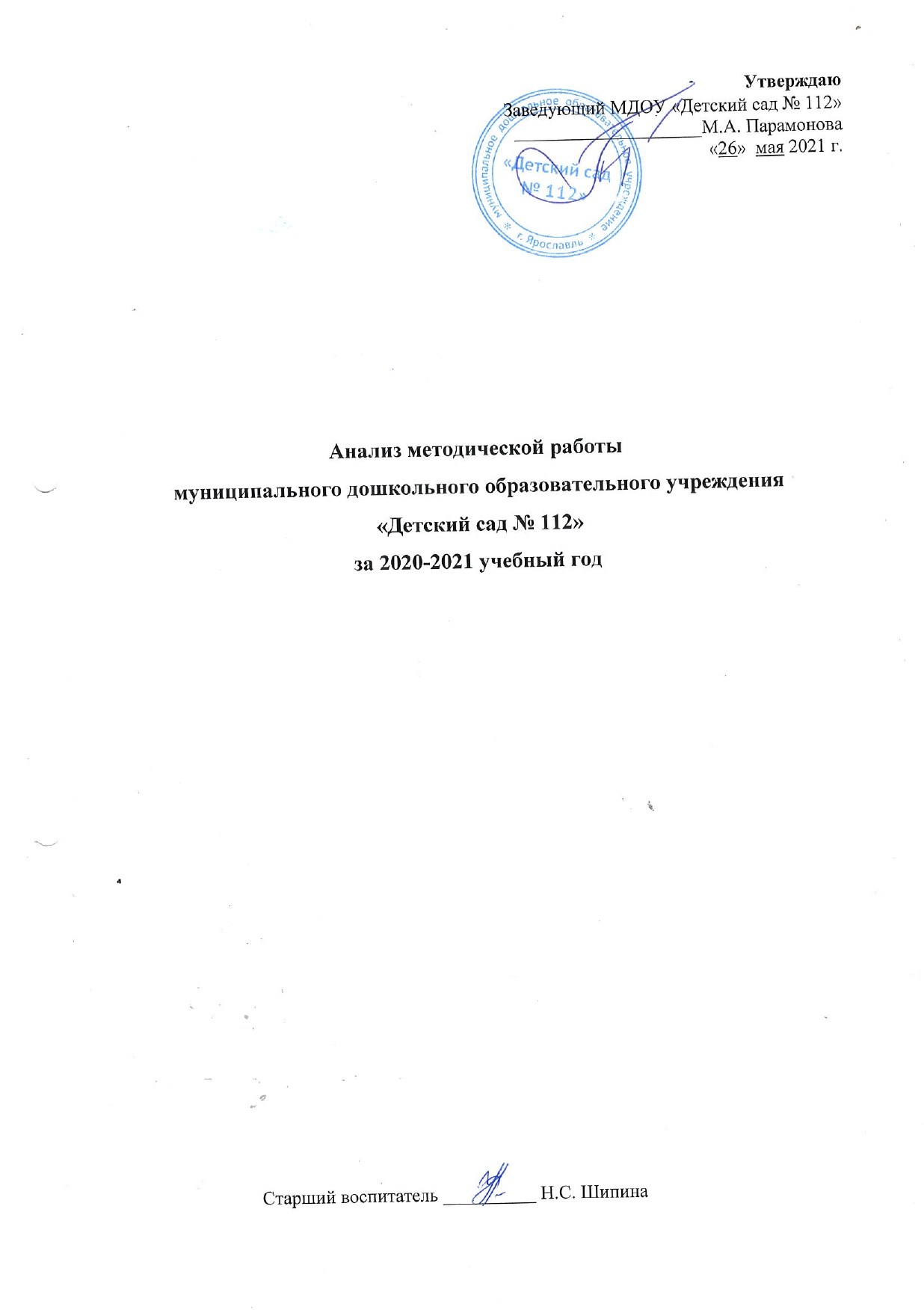 Название: Муниципальное дошкольное образовательное учреждение «Детский сад № 112»Адрес: 150065, г. Ярославль, ул. Папанина, д.   21. Заведующий: Парамонова Марина АнатольевнаСтарший воспитатель: Шипина Наталья СергеевнаЛицензия на право ведения образовательной деятельности: серия 76Л02 № 0000493, регистрационный номер 248/15 от 01.09.2015г. Выдана департаментом образования Ярославской области. Настоящая лицензия предоставлена бессрочно.Лицензия на осуществление медицинской деятельности: № ЛО–76–01–001783 от 15.12.2015 г.Количество групп:11Из них:-комбинированной направленности для категорий детей с ограниченными возможностями здоровья – 11 Кол-во детей по списку в 2020-2021 учебном году – 280 Количество детей с ОВЗ, обусловленными нарушениями зрения составляет 102 ребенка, 3 ребенка-инвалида (3 из них по зрению).Кол-во детей, идущих в школу – 58Материальная база ДОУ:Кабинет заведующего – 1;Физкультурный зал – 1Спортивная площадка – 1Музыкальный зал – 1Методический кабинет – 1Групповые комнаты – 11   Медицинские кабинеты: кабинет врача-педиатра, процедурный кабинет, изоляторы – 2.Офтальмологический центр: кабинет врача-офтальмолога, ортоптический кабинет«Комната сказок» - 1Кабинет педагога-психолога – 1Пищеблок – 1Прачечная – 1Кабинет бухгалтерии – 1Кабинет учителя-логопеда – 1Кабинет заместителя заведующего по АХР – 1.Игровые уличные площадки и веранды – 11В детском саду имеются 11 персональных компьютеров для работы педагогов, переносной и стационарный набор для презентаций и работы с ИКТ (ноутбук, проектор, экран), 2 интерактивных доски, интерактивная панель, интерактивный стол.МДОУ «Детский сад № 112» отвечает всем гигиеническим и санитарным требованиям: требования к условиям и режиму воспитания и обучения детей в ДОУ выполняются, санитарно-гигиеническое состояние, температурный и световой режим соответствует требованиям СанПиНа. Здание снабжено системой центрального отопления, вентиляцией, водопроводом, видеонаблюдением. Все эксплуатационное оборудование ДОУ находится в исправном, рабочем состоянии. Участки прилегающей территории закреплены за группами по возрастам, имеется физкультурная площадка, оборудованная разнообразными игровыми конструкциями. Во всех возрастных группах в достаточном количестве имеется выносное оборудование для развития двигательной активности детей и проведения спортивных игр на участках. Аналитическая частьВ 2020-2021 учебном году педагогическая работа дошкольного учреждения была направлена на решение следующих годовых задач:Обеспечить реализацию значимых невыполненных задач прошлого учебного года из-за угрозы распространения коронавируса.Повысить профессиональную компетентность педагогов по внедрению в практику дистанционных технологий.Совершенствовать уровень профессионального мастерства педагогов по речевому развитию и подготовке воспитанников к обучению грамоте через использование современных образовательных технологий и методик.Начать работу по обеспечению методической, психолого-педагогической и консультативной помощи родителям детей, которые получают дошкольное образование в семье согласно Федеральному проекту «Поддержка семей, имеющих детей» и нацпроекта «Образование».Анализ методической работыМетодическая работа в ДОУ – это основной путь совершенствования профессионального мастерства педагогов, развития творческого потенциала всего коллектива, повышения качества и эффективности образовательной деятельности. Цель методической работы – обеспечение качества образования, модернизация воспитательно-образовательного процесса. Задачи:1. Совершенствование педагогического мастерства.2. Развитие профессиональной компетентности участников образовательной деятельности.3. Формирование потребности педагогов в самообразовании.Формы методической работы, использовавшиеся в 2020-2021 учебном году:Традиционные:тематические педсоветы;семинары-практикумы;теоретические семинары;повышение квалификации;индивидуальное и групповое консультированиеработа педагогов над темами самообразования;открытые методические мероприятия и их анализ;участие в конкурсах;подготовка к аттестации членов пед. коллектива;рабочие группы педагогов;участие педагогов в профессиональных конкурсах.Инновационные:мастер-классы;проектная деятельность;деловые игры.Высшей формой методической работы является педагогический совет. В МДОУ «Детский сад № 112» проводятся педагогические советы, которые включают теоретический материал: (доклады, сообщения, аналитический материал, анализ состояния работы по направлениям, итоги диагностики и мониторинга, рефлексивные тренинги для педагогов, выработку методических рекомендаций).В 2020-2021 учебном году были подготовлены и проведены следующие педагогические советы: Установочный педсовет «Новый учебный год наступил» (сентябрь 2020 года): были утверждены (план учебно-воспитательной работы учреждения на учебный год, дополнительные образовательные программы педагогов, расписание занятий, режим дня), был проведен инструктаж по ТБ и охране жизни и здоровья детей, задачи и перспективы развития детского сада, план работы по повышению уровня квалификации педагогов: аттестация, самообразование, курсовая переподготовка.Педсовет с элементами тренинга «Ребенок познает мир грамматики» (апрель 2021). В ходе педсовета были актуализированы следующие вопросы: задачи и содержание деятельности по подготовке детей к обучению грамоте, преемственность обучения грамоте детей дошкольного возраста и младших дошкольников, влияние уровня межполушарных взаимодействий на речь дошкольника; проведена мини-викторина «Самые грамотные» и практикум  «Последовательность проведения звуко-буквенного анализа слов»; представлены итоги тематического контроля «Анализ работы по подготовке детей к обучению грамоте», результаты мониторинга детей 6-7 лет по степени сформированности грамматической стороны речи.Итоговый педсовет (май 2021), в ходе которого были подведены итоги воспитательно-образовательной деятельности учреждения за учебный год и утвержден план летней оздоровительной работы. Проведенная в течение 2020-2021 учебного года работа с педагогическими кадрами позволила достигнуть следующих результатов: итоговые данные показывают, что основные годовые задачи решались достаточно успешно, отмечается стабильно высокий уровень методической и творческой активности большинства педагогов. Педагогический коллектив принимал участие в мероприятиях, проводимых в ОО, на муниципальном и федеральном уровнях:организовано 3 открытых просмотра ОД для педагогов учреждения: «В гости к треугольнику» по формированию элементарных математических представлений у дошкольников 3-4 лет (Фокина И.Ю.);«В гостях у сказки» по развитию зрительного восприятия у детей 4-5 лет с нарушениями зрения (Мякутина Л.В.);«ЧП на космической станции» по формированию ориентировки в пространстве у детей дошкольного возраста 6-7 лет с нарушениями зрения (Горюнова В.А.).проведено 10 консультаций, 3 мастер-класса, 1 семинар-практикум для педагогов учреждения, семинар-практикум для младших воспитателей (Шипина Н.С., Гарина Г.Б., Полунина Е.В., Придыбайлова А.Н., Мякутина Л.В., Корсакова Е.А., Войтанова Н.В., Горюнова В.А., Павлова Т.Е., Ерохина Е.В., Параунина Н.О., Щур М.Н., Аргунова Е.А., Краева Н.В., Ткаченко Е.Ю.) и 3 мастер-класса на муниципальном уровне (Парамонова М.А., Шипина Н.С., Жукова Т.А., Савватеева Д.А., Титова В.С., Придыбайлова А.Н., Барашкова О.М.); 14 педагогов обучались на КПК по разным темам:«Создание условий для детей с ОВЗ в МДОУ» (Парамонова М.А., Савватеева Д.А., Титиова В.С.);«ФГОС ДО: организация познавательно-исследовательской деятельности детей старшего дошкольного возраста» (Лебедева О.В.);«Организация игровой деятельности дошкольников при реализации требований ФГОС ДО» (Саидова А.О.);«Подготовка к обучению грамоте детей дошкольного и младшего школьного возраста с ограниченными возможностями здоровья» (Шипина Н.С., Коломоец Н.В., Лебедева О.В., Параунина Н.О., Смирнова С.С., Титова В.С.);«Организация предметно-развивающей среды в условиях реализации ФГОС ДО» (Шипина Н.С., Чистякова М.Н., Маслова М.А., Смирнова О.П.);«Дошкольная образовательная организация и семья: от взаимодействия к партнерству» (Калачева Е.А.);«Оказание первой помощи» (Щур М.Н., Маслова М.А., Смирнова С.С., Смирнова О.П., Калачева Е.А., Чистякова М.Н.).15 педагогов прослушали курсы повышения квалификации Метеновой Н.М. «Защита прав детей в семье и детском саду» (05.02.2021); 12 младших воспитателей стали участниками семинара Метеновой Н.М. «Профессиональная компетенция младшего воспитателя в условиях внедрения ФГОС» (24.11.2020).проведены КПК для педагогов города по теме «Создание условий для детей с ОВЗ, имеющих нарушения зрения» (Придыбайлова А.Н., Мякутина Л.В., Горюнова В.А., Павлова Т.Е., Корсакова Е.А., Войтанова Н.В., Ерохина Е.В.);представлен опыт работы на МО учителей-дефектологов по теме «Представление опыта работы по разработке и реализации специальной индивидуальной программы развития (СИПР) для ребенка с тяжелыми множественными нарушениями в развитии» (Придыбайлова А.Н., Мякутина Л.В., Горюнова В.А., Павлова Т.Е., Корсакова Е.А., Войтанова Н.В., Ерохина Е.В.);3 педагога стали участниками всероссийской научно-практической конференции «Традиции и инновации физического воспитания обучающихся образовательных организаций» (Зайцева А.С., Жукова Т.А., Савватеева Д.А.); опыт работы по физическому воспитанию был опубликован в научно-практическом журнале «Инструктор по физической культуре», № 6, 2020 (Зайцева А.С., Жукова Т.А., Савватеева Д.А.).В 2020-2021 учебном году были проведены следующие методические мероприятия:Муниципальный уровень:Разработка и реализация проекта «Развитие семейного досуга в рамках взаимодействия учреждений дошкольного образования г. Ярославля по организации массовых физкультурных мероприятий»;Реализация проекта «Развитие системы детско-родительских университетов в рамках взаимодействия учреждений дошкольного образования через организацию массовых физкультурных мероприятий»; Работа в МИП «Современный детский сад – островок счастливого детства», реализация проекта «Развитие семейного спорта в рамках организации спортивно - досуговой деятельности»;Мастер-класс «Детско-родительский университет физкультуры и здоровья, как эффективное средство повышения компетентности родителей детей раннего возраста с ОВЗ, обусловленными нарушениями зрения» в дистанционном формате (Жукова Т.А., Савватеева Д.А., Титова В.С.);Мастер-класс: «Эффективные формы взаимодействия ДОУ и семьи по вопросам здоровьесбережения применением цифровых дистанционных технологий»,  дистанционный формат (Жукова Т.А., Савватеева Д.А., Титова В.С.);Семинар совместно с ГУК ЯО «Ярославская областная специальная библиотека для незрячих и слабовидящих» «Сказкотерапия и песочная терапия – эффективные методы развития коммуникативных навыков у детей с ОВЗ» по теме «Использование нетрадиционных средств сказкотерапии в работе с детьми с ОВЗ» (Придыбайлова А.Н., Барашкова О.М.);Организация и проведение КПК «Создание условий для детей с ОВЗ, имеющих нарушения зрения» (Парамонова М.А., Шипина Н.С., Придыбайлова А.Н., Мякутина Л.В., Горюнова В.А., Павлова Т.Е., Корсакова Е.А., Войтанова Н.В., Барашкова О.М., Тарасенко И.А., Параунина Н.О., Кузьмичева Т.А.);Вебинар «Формирование у воспитанников на занятиях физкультурой мотивации к использованию навыков здорового образа жизни» (Жукова Т.А., Савватеева Д.А., Титова В.С.);Федеральный уровень:участие в вологодской всероссийской научно-практической конференции «Традиции и инновации физического воспитания обучающихся образовательных организаций» (Зайцева А.С., Жукова Т.А., Савватеева Д.А.);публикация в журнале «Инструктор по физической культуре»  материала на тему «Развитие семейного досуга в рамках взаимодействия ДОО и семей воспитанников через организацию физкультурных мероприятий», № 6, 2020 (Зайцева А.С., Жукова Т.А., Савватеева Д.А.);участие в федеральной инновационной площадке «Развитие физической культуры детей дошкольного возраста»: в рамках площадки была представлена программа «Футболисты с детства» и конспект совместного досуга детей и родителей «Старт азарт», который войдет в сборник методических рекомендаций ФИП.Уровень образовательной организации:Презентация программ дополнительного образования для реализации в 2021-2022 учебном году;Консультация для воспитателей «Взаимодействие воспитателя и музыкального руководителя. Правила профессионального поведения» (Гарина Г.Б.);Мастер-класс «Про сложные вещи простым языком» по формированию у педагогов представлений об основах финансовой грамотности у детей дошкольного возраста (Полунина Е.В.);Цикл консультаций для педагогов детского сада в формате ZOOM «Создание условий для детей с ОВЗ, обусловленных нарушениями зрения» (Придыбайлова А.Н., Мякутина Л.В., Корсакова Е.А., Войтанова Н.В., Горюнова В.А., Павлова Т.Е.);Консультация «Особенности обучения рисованию детей с нарушениями зрения» (Ерохина Е.В., Параунина Н.О.);Семинар-практикум «Современные методы и приемы подготовки детей к обучению грамоте» (Параунина Н..О.);Консультирование педагогов на тему «Создание психологического климата в группах детского сада» (Щур М.Н.);Консультация «Преемственность обучения грамоте детей дошкольного возраста и младших школьников» (Аргунова Е.А.);Консультация с элементами практикума «Влияние уровня развития межпролушарных взаимодействий на речь дошкольников» (Краева Н.В.);Семинар-практикум для младших воспитателей «Создание эмоциональной атмосферы в группе детского сада» (Шипина Н.С., Щур М.Н.);Семинар-практикум для педагогов по профилактике и сохранению психологического здоровья в образовательной среде «Методы и приемы снятия эмоционального напряжения» (Щур М.Н.);Медико-педагогическое совещание «Профилактика вирусных заболеваний в осенне-зимний период (Добрецова Н.В.);В течение 2020-2021 учебного года были созданы и функционировали рабочие группы из числа педагогов образовательного учреждения по различным направлениям работы:1.	Рабочая группа «Развитие семейного спорта в рамках организации спортивно-досуговой деятельности» (руководитель группы Жукова Т.А., члены группы: Савватеева Д.А., Корсакова Е.А., Коломоец Н.В., Титова В.С.).2.	Рабочая группа «Спартакиада муниципальных дошкольных образовательных учреждений» (руководитель группы: Савватеева Д.А., члены группы: Жукова Т.А., Маслова М.А., Титова В.С.).3.	Рабочая группа по МИП «Эффективные практики управления комплексной безопасностью в современном дошкольном образовательном учреждении» (руководитель группы: Шипина Н.С., члены группы: Парамонова М.А., Щур М.Н.).4.	Рабочая группа в рамках КПК, проводимых ГЦРО «Создание условий для обучения детей с ОВЗ в ДОУ» (руководитель группы Придыбайлова А.Н., члены группы: Шипина Н.С., Павлова Т.Е., Корсакова Е.А., Мякутина Л.В., Ерохина Е.А., Войтанова Н.В., Горюнова В.А., Барашкова О.М., Тарасенко И.А., Параунина Н.О., Кузьмичева Т.А.).5.	Рабочая группа «Организация доступной среды в ДОУ» (руководитель группы Придыбайлова А.Н., члены группы: Павлова Т.Е., Корсакова Е.А., Мякутина Л.В., Войтанова Н.В., Горюнова В.А., Бутурлина Т.С., Ткаченко Е.Ю., Краева Н.В.).6.	Рабочая группа «Защита прав участников образовательных отношений в ДОУ» (руководитель группы: Войтанова Н.В., члены группы: Фокина И.Ю., Васенина С.А., Коломоец Н.В., Щур М.Н.)7.	Рабочая группа по направлению «Содержание работы по образовательной области «Развитие речи» (руководитель группы Ткаченко Е.Ю., члены группы: Шипина Н.С., Параунина Н.О., Кисса О.Н., Лебедева О.В., Цветкова И.В., Смирнова С.С.).8. Рабочая группа по организации и проведению организационно-массового мероприятия «Умные каникулы» для детей дошкольного возраста 5-7 лет (руководитель группы: Титова В.С., Члены группы: Шипина Н.С., Корсакова Е.А., Фокина И.Ю., Барашкова О.М.);9.	Рабочая группа по реализации в ДОУ федерального проекта «Поддержка семей, имеющих детей» (руководитель группы: Шипина Н.С., члены группы: Парамонова М.А., Горюнова В.А., Саидова А.О., Щур М.Н., Ткаченко Е.Ю., Добрецова Н.В.).Итогом работы творческих групп стала подготовка и выступление на мероприятиях различного уровня, разработка программно-методического сопровождения образовательной деятельности. В 2020-2021 учебном году педагоги, родители и воспитанники МДОУ «Детский сад № 112» принимали активное участие в конкурсах и фестивалях различного уровня:По итогам всех спортивных мероприятий учебного года детский сад завоевал кубок за I место в общекомандном зачете.По итогам учебного года детский сад занимал призовые места в 20 конкурсах муниципального уровня, 4-х – регионального, неоднократно становился победителем и дипломантом в конкурсах и фестивалях федерального уровня.Вывод: педагоги постоянно повышают свой профессиональный уровень, принимают участие в методических мероприятиях на уровне образовательной организации и города, знакомятся с опытом работы своих коллег и других дошкольных учреждений, а также саморазвиваются. Родители являются активными участниками образовательного процесса. Все это в комплексе дает хороший результат в организации педагогической деятельности и улучшении качества образования и воспитания дошкольников.С целью получения и анализа информации об организации и проведении воспитательно-образовательного процесса, выявления проблем и передового опыта в работе педагогов, а также предупреждения недостатков и отбора рациональных методов работы педколлектива методической службой использовались разные виды контроля.В течение года были осуществлены:обзорный смотр-контроль «Готовность групп ДОУ к новому учебному году», который показал, что во всех возрастных группах соблюдены требования к безопасности для жизни и здоровья детей к мебели и игровому оборудованию, соблюдаются санитарно-гигиенические требования по оформлению помещений. Дидактические пособия, детская литература подобраны в соответствии с возрастом детей. Предметно-развивающая среда спроектирована в соответствии с образовательной программой, реализуемой в ДОУ. На группах № 1,3,9 разработаны дизайн-проекты групповых помещений. Однако не во всех группах рационально соблюдено зонирование группового помещения, не в полной мере реализуется принцип доступности игрового и дидактического материала для организации двигательной и самостоятельной деятельности детей и принцип полифункциональности, то есть возможности разнообразного использования различных составляющих предметной среды.Оперативный контроль за прогулками во всех возрастных группах, в ходе которого было установлено, что прогулки проводятся в соответствии с режимом дня и погодными условиями. Прогулки планируются воспитателями согласно возрастным и программным требованиям, а также с учетом интересов детей. Соблюдаются структура организации прогулки и двигательный режим. Однако вместе с тем следует отметить, что не во всех группах в достаточных количествах имеется выносной инвентарь и не все педагоги организуют своевременный выход детей на улицу.Оперативный контроль за организацией и проведением закаливающих мероприятий во всех возрастных группах (декабрь 2020). В ходе контроля было установлено, что на всех группах имеется тетрадь здоровья, в которой перечислены закаливающие процедуры, рекомендованные для данной возрастной группы. Проводятся гимнастика пробуждения, ходьба босиком по массажным дорожкам, полоскание рта, воздушные ванны и др. Было установлено, что очень часто педагогами нарушается время подъема детей с тихого часа, увеличивая время, соответственно. сокращается длительность и объем закаливающих мероприятий. Тематический контроль «Организация образовательной деятельности по подготовке детей к обучению грамоте в группах детей дошкольного возраста 6-7 лет». Собранные данные позволили сделать вывод о том, что задачи соответствуют программным требованиям и возрастным особенностям детей, педагоги используют разнообразные методы и приемы для активизации деятельности детей и поддержания их интереса к заданиям, большое внимание в ходе образовательной деятельности отводится звуковому анализу слов и работе с предложениями. Вместе с тем следует отметить, что не всегда педагоги четко продумывают и реализуют этапы образовательной деятельности и недостаточно методически грамотно осуществляют звуковой анализ слов.Тематический контроль «Организация работы по развитию речи детей дошкольного возраста 5-7 лет». По результатам контроля было установлено, что на занятиях используется широкий спектр наглядности, педагоги подбирают различные методы и приемы, что способствует развитию познавательной и речевой активности детей. В работе по развитию речи дошкольников воспитатели активно применяют технологию составление рассказов и заучивание стихотворений по мнемотаблицам.  Анализ организации подготовки детей к школе в подготовительных к школе группах № 7, 8, 10 В ходе наблюдений и контроля был отмечен высокий уровень компетентности педагогов и мотивационная готовность дошкольников, поступающих в первый класс.  Педагоги данных возрастных групп Васенина С.А., Лебедева О.В., Корсакова Е.А., Параунина Н.О., Кузьмичева Т.А., Ерохина Е.В., Кисса О.Н., Коломоец Н.В., Горюнова В.А. продемонстрировали высокий уровень организации самостоятельной деятельности детей, использование разнообразных методов и приёмов в работе, создали соответствующую развивающую предметно-пространственную среду в группах. Анализ планов воспитательно-образовательной работы с детьми показал, что работа с дошкольниками по воспитанию положительного отношения к школе (игры, беседы, занятия, экскурсии) проводятся в системе, с творческим подходом, продумана взаимосвязь с другими видами деятельности (продуктивная, игровая деятельность, чтение художественной литературы). Из беседы с детьми, наблюдений за их играми и самостоятельной деятельностью было выявлено наличие у дошкольников интереса к школе и учебной деятельности. Педагоги успешно взаимодействовали с родителями будущих первоклассников: проводили родительские собрания о готовности детей к школе, индивидуальные устные консультации и оформляли консультации в стендовой информации. Всё это позволяет прогнозировать высокую степень готовности выпускников к школе. В 2020-2021 учебном году в МДОУ «Детский сад № 112» выпустились 52 воспитанника.Педагогом-психологом Щур М.Н. был проведен мониторинг уровня готовности детей 6-7 лет к обучению в школе. Данные показали, что 29% выпускников (15 детей) имеют средний уровень готовности к обучению в школе и 69% (36 детей) – высокий уровень. С 1 ребенком диагностика не была проведена в связи с низкой посещаемостью воспитанником ДОУ.Результат диагностики уровня готовности выпускников к обучению в школе(педагог-психолог Щур М.Н.)Уровень освоения образовательной программы МДОУ «Детский сад № 112» детьми дошкольного возраста 6-7 летВысокий уровень – 20 детей (36%)Выше среднего – 30 ребенка (55%)Средний уровень – 5 детей (9%)Ниже среднего – 0 детей (0%)Низкий уровень – 0 детей (0%)Вывод: в конце учебного года педагогом-психологом Щур М.Н. был проведен мониторинг уровня готовности выпускников к обучению в школе. Данные анализа результатов указывают на 100% готовность выпускников к школьному обучению и стабильно хорошие показатели качества освоения детьми основной общеобразовательной программы. Из 52 обследованных выпускников 15 (29%) детей имеют средний уровень готовности и 36 (69%) – высокий уровень готовности.  С 1 ребенком (2%) диагностика не была проведена в связи с низкой посещаемостью воспитанником ДОУ.Анализ кадрового составаПо состоянию на 31.08.2020 год в МДОУ «Детский сад № 112» 66 основных сотрудника, 6 совместителей.Персонал учреждения – специалисты высокой квалификации, отличающиеся творческим подходом к работе, инициативностью, доброжелательностью, демократичностью в общении, открытостью.Педагогический коллектив детского сада отличается профессионализмом, высоким образовательным и культурным уровнем. Педагоги уверены в себе, мотивированы на получение качественного результата, обладают умением адекватно оценивать собственную деятельность. Администрация МДОУ «Детский сад № 112» осуществляет грамотный подбор педагогических кадров, что позволяет отобрать инициативных, активных и компетентных педагогов с высоким образовательным уровнем.Педагогический персонал детского сада состоит из 38 педагогов, из них:- 1 старший воспитатель;- 2 учителя-логопеда, - 9 учителей-дефектологов;- 2 музыкальных руководителя;- 1 инструктор по физической культуре;- 1 педагог-психолог;- 22 воспитателя.Коллектив стабильный, работоспособный, творческий, инициативный, постоянно участвующий   в создании условий для повышения качества образования в ДОУ.В 2020-2021 учебном году 5 педагогов подтвердили первую квалификационную категорию, 1 педагог – высшую, 5 педагогов успешно прошли аттестацию: трое получили высшую квалификационную категорию (Полунина Е.В., Фокина И.Ю., Параунина Н.О.), двое – первую (Бутурлина Т.С., Савватеева Д.А.). 15 педагогов повысили свой образовательный уровень на курсах повышения квалификации в институте развития образования города Ярославля и ГЦРО. Учителя-логопеды, учителя-дефектологи, инструктор по физической культуре, музыкальные руководители, педагог-психолог являлись активными участниками методических объединений Заволжского района города Ярославля.Штат сотрудников укомплектован на 100 % согласно штатному расписанию.	Характеристики кадрового состава Детского сада (на 31.05.2021)По педагогическому стажу:           По образованию:По квалификации:Вывод: Коллектив стабильный, работоспособный, творческий, инициативный, постоянно участвующий   в создании условий для повышения качества образования в ДОУ. Основную часть коллектива составляют педагоги в возрасте 50-59 лет и с большим педагогическим стажем. Педагогов без педагогического образования нет. Образовательный ценз педагогов составляет 100%. В течение учебного года в состав пед. коллектива вошли молодые кадры, 4 человека принято на должность воспитателя после получения диплома о педагогическом образовании.Моральное поощрение- Благодарность Министерства просвещения Российской Федерации – Фокина И.Ю., Параунина Н.О.- Почетная грамота департамента образования Ярославской области – Глызина А.Ю., Васенина С.А., Придыбайлова А.Н., Лебедева О.В.- Диплом победителя I этапа городского конкурса «Человек труда – сила, надежда и доблесть Ярославля» - Барашкова О.М., Ртищева Н.Ф., Турнецкая Т.А., Зайцева А.С., Войтанова Н.В.- Благодарственное письмо Ярославской областной Думы – Шипина Н.С., Саидова А.О., Придыбайлова А.Н., Коломоец Н.В., Параунина Н.О.Анализ образовательной деятельностиМониторинг уровня освоения воспитанниками основной образовательной программы дошкольного образования в группах общеобразовательной направленности и адаптированной основной образовательной программы дошкольного образования – в группах комбинированной направленности МДОУ «Детский сад № 112» (далее ООП и АООП) проведен с использованием методики Н.В. Верещагиной.Количество детей: 280 (100%)Задача мониторинга: определить степень освоения ребенком основной образовательной программы и влияние образовательного процесса, организуемого в дошкольном учреждении, на его развитие.Образовательные области: «Физическое развитие», «Социально-коммуникативное развитие», «Познавательное развитие», «Речевое развитие», «Художественно-эстетическое развитие».Педагогический мониторинг освоения детьми основной образовательной программы оценивается по пяти уровням: высокий, выше среднего, средний, ниже среднего, низкий. Мониторинг проводился педагогами детского сада (воспитателями, музыкальными руководителями, инструктором по физической культуре, учителями-логопедами, учителями-дефектологами, педагогом-психологом).В начале учебного года была проведена педагогическая диагностика уровня освоения основной образовательной программы. Она показала хороший уровень сохранности. На основе проведенной диагностики запланирована система работы с дошкольниками по всем видам деятельности. В мае на основе педагогических наблюдений за воспитанниками в течение учебного года педагогами был проведен итоговый мониторинг уровня освоения основной образовательной программы за 2020-2021 учебный год.По результатам мониторинга в начале учебного года выявлено (из 244 обследованных детей):0 чел./ 0% высокий уровень развития 42 чел./17% уровень развития выше среднего 168 чел./ 69% средний уровень развития 29 чел./ 12% ниже среднего уровня развития5 чел./ 2% низкий уровень развитияПо результатам мониторинга в конце учебного года выявлено (из 278 обследованных детей):48 чел./ 17% высокий уровень развития 150 чел./54% уровень развития выше среднего 69 чел./ 25% средний уровень развития 11 чел./ 4% ниже среднего уровня развития0 чел./ 0% низкий уровень развитияДиаграмма № 1Таким образом, из диаграммы видно, что уровень высокого развития среди воспитанников к концу учебного года вырос с 0% и составил 17% (48 детей) от общего количества воспитанников; в 3 раза увеличилось количество детей, показавших уровень развития выше среднего (42 ребенка в начале учебного года и 150 – в конце учебного года)). При этом средний уровень развития отмечается у меньшего количества воспитанников (в сентябре этот показатель отмечался у 168 воспитанников, к концу учебного года – только у 69 человек). Снизился и процент воспитанников с показателем развития «ниже среднего» и к концу учебного года составил 4% против 12% в начале учебного года. Низкий уровень развития был отмечен только в начале учебного года у 5-х детей, что составило 2% от общего количества диагностируемых детей, в конце учебного года воспитанников с низким уровнем развития отмечено не было.Если сравнивать показатели развития детей с маем прошлого года, то в среднем значения по всем уровням развития приблизительно одинаковые: в этом году снизился на 4% показатель по уровню развития «выше среднего», но он увеличился на 4% по среднему уровню развития, и в мае этого учебного года не отмечено воспитанников с низким уровнем развития, показатель составил 0% против 1% (1 ребенок был в прошлом году). Исходя из приведенных данных можно сделать вывод о том, что в целом отмечается стабильно положительная динамика уровня развития воспитанников.Анализ качества освоения детьми образовательных областей на конец учебного года позволяет выстроить следующий рейтинговый порядок: Социально-коммуникативное – 84% (4,2 балла)Физическое и познавательное развитие – по 80% (4,0 балла)Художественно-эстетическое и речевое развитие по – 79% (4,0 балла)Таким образом, показатели по всем образовательным областям приблизительно одинаковые. Чаще всего показатели высокого уровня развития встречаются у воспитанников по образовательным областям социально-коммуникативное, физическое и речевое развитие.Результаты мониторинга по освоению образовательных областейКоличество обследованных детей: начало года – 244, конец года – 278 Музыкальная деятельность: начало года – 247, конец года – 251Таблица № 1Средний балл динамики освоения образовательной программы составил 4,1 балла, программа освоена воспитанниками на 81%, что соответствует достаточно высокому уровню достижения планируемых результатов.Сравнительный анализ полученных данных (сентябрь-май) свидельствует о положительной динамике освоения образовательной программы по всем образовательным областям (показатель вырос на 17%, 0.9 балла по сравнению с началом учебного года).(Результаты мониторинга представлены в таблицах 1,2 и диаграмме 2).Сводная таблица освоения образовательной программы  детьми дошкольного возраста МДОУ «Детский сад № 112» за 2020-2021 уч. годДиаграмма № 2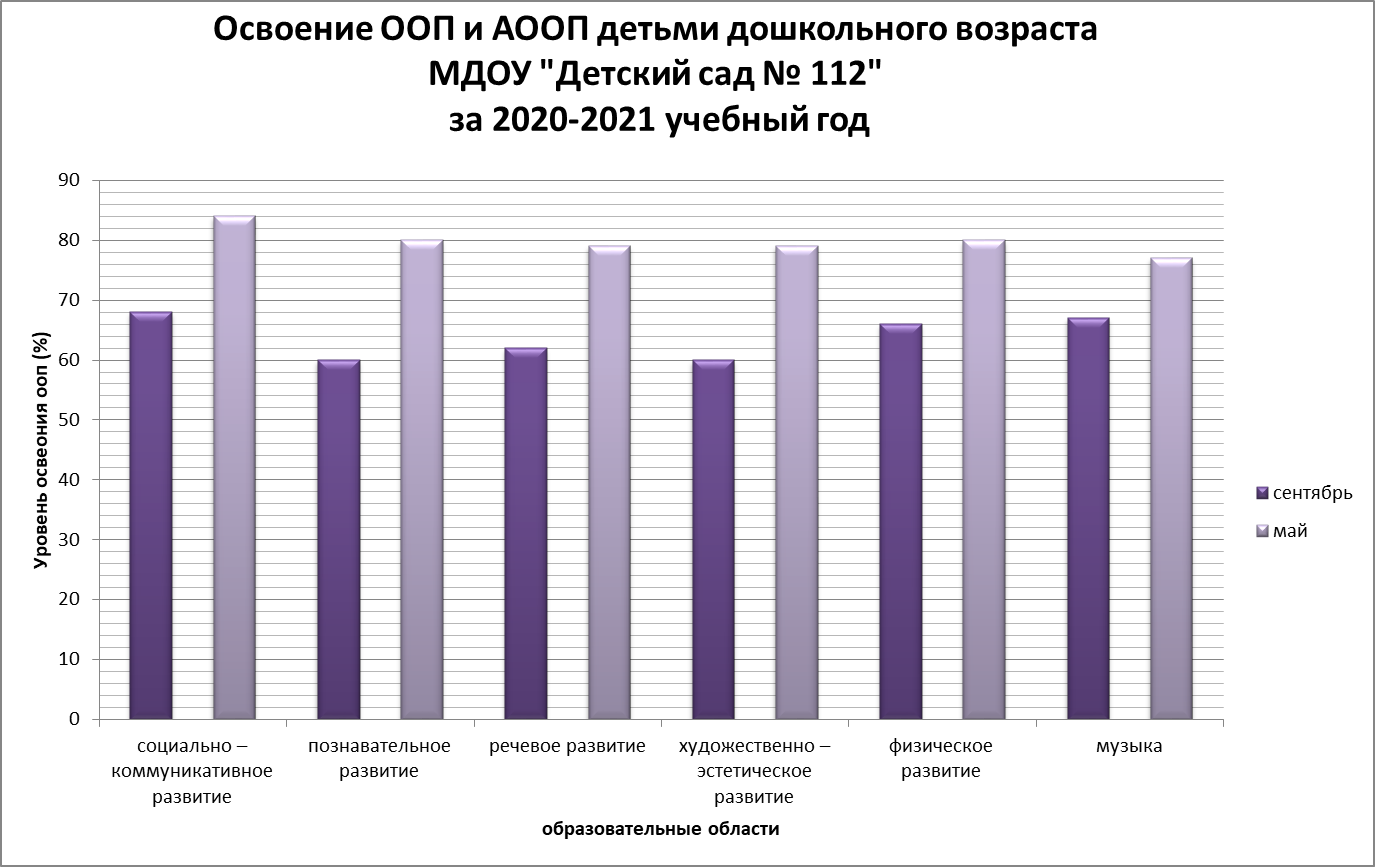 Анализ реализации образовательной области «Познавательное развитие»Следует отметить достаточно успешную работу в данном направлении, результатом которой стало:Формирование системы  взаимодействия специалистов и педагогов, обеспечивающей индивидуальное сопровождение ребенка на всех этапах дошкольного детства.Взаимодействие специалистов и педагогов осуществляется через:функционирование ПМПк;ведение дневников индивидуального сопровождения;сотрудничество с «Городским центром помощи детям»;совместные комплексные мероприятия разнопрофильных специалистов:развлекательное мероприятие для детей дошкольного возраста 6-7 лет «Поможем Буратино собраться в школу» (Гаврилова Н.А., Жукова Т.А., Корсакова Е.А., Мякутина Л.В., Горюнова В.А., Придыбайлова А.Н., педагоги групп №7,8,10);тематическое развлечение, посвященное дню народного единства в группах детей дошкольного возраста 5-7 лет №4 и №7 (Гарина Г.Б., Синицына С.П., Лебедева О.В., Корсакова Е.А., Савватеева Д.А.);праздничное мероприятие, посвященное международному дню ребенка в группах детей дошкольного возраста 4-5 лет (Гарина Г.Б., Жукова Т.А., Полунина Е.В., Саидова А.О., Маслова М.А.).Повышение уровня профессиональной компетентности педагогов в области освоения новых современных образовательных технологий. Информационно-коммуникативные технологии (ИКТ) достаточно широко использовались педагогами при подборе познавательного и иллюстративного материала при проведении занятий с использованием интерактивной доски (ИД); создании презентаций для проведения родительских собраний, консультаций, отчетов т.д.Организованы:чаты в социальных сетях и месенждерах для виртуального общения с родителями, размещения для них информации и оказания психолого-педагогической поддержки;компьютерные презентации на различные темы;видеоролики фитнес-занятий с дошкольниками в качестве отчетных мероприятий перед родителями воспитанниками (Титова В.В.);консультации и семинары для педагогов образовательного учреждения и города с использованием дистанционных образовательных технологий (Мякутина Л.В., Титова В.В., Павлова Т.Е.., Савватеева Д.А., Корсакова Е.А., Параунина Н.О., Ерохина Е.В., Войтанова Н.В., Горюнова В.А., Придыбайлова А.Н., Барашкова О.М., Жукова Т.А.);отчеты педагогов по реализации дополнительных образовательных программ с дошкольниками и деятельности рабочих групп в течении учебного года (Войтанова Н.В., Ерохина Е.В., Смирнова С.С., Ртищева Н.Ф., Кисса О.Н., Коломоец Н.В., Лукоянова Н.В., Титова В.С., Тарасенко И.А., Барашкова О.М., Горюнова В.А., Придыбайлова А.Н., Лебедева О.В., Корсакова Е.А., Васенина С.А., Ткаченко Е.Ю.);интерактивное занятие для старших дошкольников в рамках городского организационно-массового мероприятия «Умные каникулы» (Титова В.С., Лебедева О.В.).        Технология проектной деятельности использовалась педагогами Парауниной Н.О., Кузьмичевой Т.А., Титовой В.С., Чистякова М.Н. В течение учебного года ими были подготовлены и реализованы следующие педагогические проекты: «Экономим свет и воду» (Параунина Н.О., Кузьмичева Т.А.); «Овощные фантазии», «Береги электроэнергию», «И помнит мир спасенный», «Мы – космонавты», «Цветы» (Титова В.С., Чистякова М.Н.).Практическому использованию методов развивающего обучения, новых технологий в образовательном процессе Лебедева О.В. обучалась на курсах повышения квалификации «ФГОС ДО: организация познавательно-исследовательской деятельности детей старшего дошкольного возраста» и Саидова А.О. на курсах «Организация игровой деятельности дошкольников при реализации требований ФГОС ДО».Осваивают технологию музейной педагогики воспитатели Маслов М.А., Смирнова С.С., в их группе положено начало созданию музея «В мире сказок»; владеют данной технологией педагоги Синицына С.П., Ртищева Н.Ф., к празднованию дня Победы в ВОВ в группе был создан мини-музей боевой славы. Интеграция образовательной деятельности реализуется большинством педагогов нашего учреждения. Этой технологии педагоги обучались на просмотре открытых занятий:«В гости к треугольнику» - интегрированное познавательно-речевое занятие для детей дошкольного возраста 3-4 лет с применением деятельностного метода обучения (Фокина И.Ю.);«В гостях у сказки» - комплексное коррекционно-развивающее занятие по развитию зрительного восприятия у детей с нарушениями зрения с применением развивающих игр В.В. Воскобовича (Мякутина Л.В.);«ЧП на космической станции» - интегрированное занятие по обогащению знаний об окружающем и формированию ориентировки в пространстве у детей с нарушением зрения с применением проблемного метода обучения (Горюнова В.А.).Песочная терапия в работе с детьми используется педагогами Лукояновой Н.И. и Титовой В.С.Су Джок терапию используют в своей работе все учителя-дефектологи по развитию мелкой моторики и речи у дошкольников.Для развития познавательных способностей и творческого мышления у дошкольников Придыбайлова А.Н., Мякутина Л.В., Горюнова В.А. Войтанова Н.В., Павлова Т.Е., Фокина И.Ю.  использует развивающие игры В.В. Воскобовича («Геоконт», «Игровизор», «Коврограф»). Для развитие логического мышления у детей Войтанова Н.В. в своей коррекционной работе использует учебно-игровое пособие блоки Дьенеша и реализует в этом направлении авторскую программу дополнительного образования дошкольников. Технологию «Палочки Кюизенера», «Блоки Дьенеша» применяет Тарасенко И.А. в ходе работы над дополнительной программой образования дошкольников «Занимательная математика для детей дошкольного возраста 5-7 лет».Вывод: внедрение современных образовательных технологий в образовательную деятельность способствовало повышению эффективности ОД и развитию таких интегративных качеств у дошкольников как любознательность, активность, способность решать интеллектуальные задачи. Результатом работы педагогического коллектива стали: 100% готовность выпускников к школьному обучению и стабильно хорошие показатели качества освоения детьми основной общеобразовательной программы. Уровень освоения образовательной программы всеми дошкольниками МДОУ «Детский сад № 112» составил 81%, что соответствует высокому уровню.Исходя из данных педагогической диагностики, на протяжении 2-х последних лет в образовательной области «Познавательное развитие» отсутствует низкий уровень развития воспитанников. Качество освоения детьми знаний по образовательной области «Познавательное развитие» на конец года составил 80% (4 балла), что соответствует уровню «выше среднего». Для повышения уровня развития и расширения знаний с дошкольниками проводится индивидуальная работа в течение учебного года. На прогулках и индивидуальных занятиях воспитатели и специалисты предлагали дифференцированные задания с учетом индивидуальных возможностей и склонностей к тому или иному занятию. Воспитателями спланирована работа по пробелам знаний по каждому разделу программы, проведены индивидуальные консультации с родителями, рекомендованы игры на развитие познавательных способностей детей. Вместе с тем следует отметить, что не все педагоги активно внедряют современные образовательные технологии. Причиной тому является недостаточная компетентность в данном вопросе, поэтому планируем продолжить работу в данном направлении в новом учебном году.В целях расширения и обогащения представлений детей об окружающем мире и обеспечения качества и эффективности образовательной деятельности в ДОУ проведены следующие мероприятия:встреча с сотрудниками пожарной части № 4 , в ходе которой ребята имели возможность познакомиться с пожарным расчетом: пожарными и водителем, пожарной машиной и пожарно-спасательным инвентарем;интерактивная встреча с сотрудниками ГИБДД, которые продемонстрировали детям патрульный автомобиль и напомнили дошкольникам о правилах дорожного движения.онлайн-экскурсия в библиотеку на базе МОУ «Средняя школа № 52» на тему «Знакомство с библиотекой» (группа № 10: педагоги Шипина Н.С., Коломоец Н.В., Горюнова В.А.);просмотр видеороликов онлайн театра «Незабудки» при содействии Ярославской региональной общественной организации «ЯрСпас» в рамках проекта «Безопасное детство»;проведение занятий познавательного цикла в ходе проекта «Умные каникулы» по теме «Мир глазами детей» (Шипина Н.С., Титова В.С., Лебедева О.В., Фокина И.Ю., Войтанова Н.В., Барашкова О.М., Корсакова Е.А.).Повышение уровня профессиональной компетентности педагогов и трансляция опыта работы на мероприятиях различного уровня:публикация в научно-практическом журнале «Инструктор по физической культуре», № 6, 2020 (Зайцева А.С., Жукова Т.А., Савватеева Д.А.);участие в вологодской всероссийской научно-практической конференции «Традиции и инновации физического воспитания обучающихся образовательных организаций» (Зайцева А.С., Жукова Т.А., Савватеева Д.А.);представление опыта работы учителей-дефектологов на городском МО по теме «Представление опыта работы по разработке и реализации специальной индивидуальной программы развития (СИПР) для ребенка с тяжелыми множественными нарушениями в развитии» (Придыбайлова А.Н., Мякутина Л.В., Горюнова В.А., Павлова Т.Е., Корсакова Е.А., Войтанова Н.В., Ерохина Е.В.);мастер-класс «Детско-родительский университет физкультуры и здоровья, как эффективное средство повышения компетентности родителей детей раннего возраста с ОВЗ обусловленными нарушениями зрения» (Парамонова М.А., Жукова Т.А., Савватеева Д.А.);представление опыта работа на муниципальном уровне по теме «Первый опыт занятий физкультурой с детьми дошкольного возраста с применением дистанционных образовательных технологий» (Жукова Т.А., Савватеева Д.А.);мастер-класс «Эффективные формы взаимодействия ДОУ и семьи по вопросам здоровьесбережения применением цифровых дистанционных технологий» (Шипина Н.С., Жукова Т.А., Савватеева Д.А., Титова В.С.);семинар совместно с ГУК ЯО «Ярославская областная специальная библиотека для незрячих и слабовидящих» «Сказкотерапия и песочная терапия – эффективные методы развития коммуникативных навыков у детей с ОВЗ» по теме «Использование нетрадиционных средств сказкотерапии в работе с детьми с ОВЗ» (Придыбайлова А.Н., Барашкова О.М.);КПК «Создание условий для детей с ОВЗ, имеющих нарушения зрения» (Придыбайлова А.Н., Мякутина Л.В., Горюнова В.А., Павлова Т.Е., Корсакова Е.А., Войтанова Н.В., Барашкова О.М., Тарасенко И.А., Параунина Н.О., Кузьмичева Т.А.);участие в федеральном научно-общественном конкурсе «Восемь жемчужин образования – 2020» (Зайцева А.С., Жукова Т.А., Савватеева Д.А.), по итогу которого МДОУ «Детский сад № 112» стал дипломантом.Формирование системы наставничества в ДОУ как элемента внутрифирменного обучения:С целью оказания помощи молодым и начинающим педагогам в их профессиональном становлении, снижению проблем адаптации и успешному вхождению в профессиональную деятельность в 2020-2021 учебном году осуществлялось сопровождение молодых педагогов опытными квалифицированными воспитателями. Фокиной И.Ю. была разработана программа наставничества над начинающим педагогом Смирновой О.П. Воспитатели Лебедева О.В. и Титова В.С. стали победителями (III место) в региональном конкурсе наставников и молодых педагогов «Формула профессионального роста».Формирование единого образовательного пространства ДОУ для повышения качества образования и реализации процесса становления личности в разнообразных развивающих средах:С этой целью 23 педагога МДОУ «Детский сад № 112» в течение года реализовывали авторские дополнительные образовательные программы для дошкольников (Саидова А.О., Войтанова Н.В., Ерохина Е.В., Смирнова С.С., Ртищева Н.Ф., Синицына С.П., Кисса О.Н., Коломоец Н.В., Параунина Н.О., Кузьмичева Т.А., Лукоянова Н.И., Титова В.С., Полунина Е.В., Барашкова О.М., Тарасенко И.А., Корсакова Е.А., Васенина С.А., Лебедева О.В., Маслова М.А., Турнецкая Т.А., Глызина А.Ю., Горюнова В.А., Придыбайлова А.Н.).Эффективная коррекционная работа учителей-дефектологов детского сада в течение учебного годаОтчёт о работе учителей-дефектологов МДОУ «Детский сад № 112» г. Ярославляза 2020 – 2021 учебный годДинамика сенсорно-познавательного развития воспитанниковНа начало учебного года 106 воспитанников с ОВЗ, обусловленными нарушениями зрения. На конец учебного года – 109. Из них 2 ребенка-инвалида по зрению.Развитие зрительного восприятияРазвитие социально-бытовой ориентировкиРазвитие ориентировки в пространствеРазвитие осязания и мелкой моторикиВывод: результаты итоговой диагностики показали положительную динамику уровня развития познавательной деятельности у большинства детей. Наличие более низких показателей объясняется субъективными причинами (ребенок с тяжелой зрительной патологией (слепота) и объективными (отсутствие системы в усвоении АООП по причине частых пропусков воспитанниками занятий в детском саду).Анализ реализации образовательной области «Речевое развитие»В течение учебного года педагоги обеспечивали возможности для обогащения словарного запаса, совершенствования звуковой культуры, образной и грамматической сторон речи дошкольников. Совместная деятельность с детьми по развитию речи проходили в форме занимательной увлекательной игры. Воспитатели первой младшей группы   проводили речевую работу, используя разнообразный материал и приемы (песни, рифмовки, речитативы, мимические игры), помогающие в запоминании новых слов и песен. В речевых и звукоподражательных играх они успешно развивали чувствительность к смысловой стороне языка. Воспитатели младших групп   погружали дошкольников в языковую среду, проводя большую работу над звукопроизношением, развивая речевой слух, формируя правильное звуко и словопроизношение. Дети средних дошкольных групп   понимают речь, отражающую игровую, учебную, бытовую сферу деятельности. Воспитатели старшей группы   специальное внимание уделяли развитию монологической речи: планированию индивидуальной и совместной деятельности, обмену мнениями и информацией, осуждению общих дел. Работа по формированию грамматического строя речи у детей также проводилась в повседневной жизни, в общении с взрослыми, друг с другом. Педагогам необходимо больше внимания уделить коррекции звукопроизношения детей, выполняя рекомендации учителей-логопедов. В этом учебном году одна из годовых задач педагогической деятельности была направлена на совершенствование уровня профессионального мастерства педагогов по речевому развитию и подготовке воспитанников к обучению грамоте через использование современных образовательных технологий и методик. Была создана рабочая группа из числа педагогов учреждения. Результатом работы в данном направлении стало расширение представлений педагогов по использованию технологий в речевом развитии дошкольников, совершенствованию работы в данном направлении, пополнение методического кабинета методическими пособиями и дидактическим материалом по подготовке детей к обучению грамоте.Был проведен ряд методические мероприятий:мастер-класс «Современные методы и приемы подготовки детей к обучению грамоте» (Параунина Н.О.);консультация «Преемственность обучения грамоте детей дошкольного и младшего школьного возраста» (Аргунова Е.А.);мастер-класс «Влияние уровня межполушарных взаимодействий на речь дошкольников» (Краева Н.В.);мониторинг знаний детей подготовительных групп по подготовке к обучению грамоте (Шипина Н.С.);контроль за применением инновационных технологий во время образовательной деятельности по речевому развитию (Шипина Н.С.);педагогический совет «Ребенок познает мир грамматики» (Шипина Н.С., Ткаченко Е.Ю.);онлайн стажировка «Подготовка к обучению грамоте детей дошкольного и младшего школьного возраста с ограниченными возможностями здоровья», организованная ГАУ ДПО ЯО «Институт развития образования» (Шипина Н.С., Коломоец Н.В., Лебедева О.В., Параунина Н.О., Смирнова С.С., Титова В.С.);консультации для родителей воспитанников (учителя-логопеды Краева Н.В., Ткаченко Е.Ю.);функционирование родительского клуба «Пчелки» в группе №1 (Смирнова С.С.) с целью привлечения родителей к сотрудничеству в вопросах речевого развития детей;реализация дополнительных авторских образовательных программ для дошкольников: «Сказки – добрые друзья» (Синицына С.П.), «Ладушки» по ознакомлению детей раннего возраста с фольклором (Глызина А.Ю.);участие в городском фестивале-конкурсе детско-юношеского художественного творчества детей с ограниченными возможностями здоровья «Стремление к звездам» (номинация «Художественное слово»: I место Булатов Иван, педагоги Краева Н.В., Мякутина Л.В.; номинация «Хореографическое творчество»: II место детский коллектив, педагоги Гаврилова Н.А., Мякутина Л.В.; номинация «Художественное творчество»: II место Константинова Лиза, педагоги Ткаченко Е.Ю., Корсакова Е.А.);участие в городском конкурсе чтецов «Живое слово» (I место Булатов Иван, педагог Краева Н.В.);участие в X детском фестивале малой Ассамблеи народов России «Птаха», номинация «Чтение стихотворения на национальном языке» (II место Енокян Ной, педагог Ткаченко Е.Ю.);участие в XXI областном фестивале детского и юношеского художественного творчества «Радуга» (III место Булатов Ваня, педагоги Краева Н.В., Мякутина Л.В.);участие в городском дистанционном конкурсе-фестивале творческого мастерства педагогических работников муниципальных образовательных учреждений г. Ярославля «Мастер АС» в номинации «Художественнее слово» (Параунина Н.О. – дипломант I степени, Титова В.С. – участник).В настоящее время одной из основных проблем остается большое количество воспитанников с отклонениями в речевом развитии. Для оказания коррекционно-речевой помощи детям с недостатками речи в детском саду функционировал логопедический пункт (учителя-логопеды Краева Н.В. и Ткаченко Е.Ю.).  Всего в течение года в логопункт было зачислено 81 ребенок с задержкой речевого развития, из них 11 детей с ТНР, подлежащих направлению на ПМПК. По результатам коррекционной работы за год наблюдается положительная динамика в развитии звуковой стороны речи, фонематических процессов, словарного запаса и грамматического строя речи.По итогам коррекционной работы учителями-логопедами выпущено 47 детей, для продолжения занятий в логопункте на следующий учебный год оставлен 33 ребенок, 1 ребенок выбыл из логопункта в течение учебного года (Краева Н.В.).Вывод: отмечается положительная динамика в речевом развитии воспитанников.В группах созданы условия для речевой деятельности детей: организуются дидактические и сюжетно-ролевые игры, театрализованная деятельность, групповые и индивидуальные беседы. Накоплен иллюстративный материал.Вывод: средний уровень освоения ООП по образовательной области «Речевое развитие составил 79 %. Проблема увеличения количества детей с отклонениями в речевом развитии остается актуальной в настоящее время. Необходимо обратить внимание на систему планирования работы по речевому развитию с детьми и родителями, использование на практике моделей и схем по развитию связной речи дошкольников, на воспитание культуры общения детей со взрослыми и сверстниками, создание оптимальных условий на занятиях для проявления познавательной и речевой активности детей.Анализ реализации образовательной области «Социально-коммуникативное развитие»Приоритетным направлением в деятельности детского сада является освоение правил безопасного поведения детей дома и на улице. С этой целью в течение учебного года было проведено:вернисаж рисунков «Безопасность детей в зимнее время» (Войтанова Н.В.);развлекательно-познавательный досуг по профилактике дорожно-транспортного травматизма (Корсакова Е.А., Гаврилова Н.А., Гарина Г.Б., Мякутина Л.В., Придыбайлова А.Н.);развлечение по ПДД «Симка и Нолик в городе» (Корсакова Е.А., Мякутина Л.В., Войтанова Н.В., Гаврилова Н.А.);кукольный спектакль для детей дошкольного возраста 5-7 лет «Как лисичка с огнем шутила» в рамках месячника противопожарной безопасности (Гаврилова Н.А., Мякутина Л.В., Корсакова Е.А., Войтанова Н.В.);развлечение по ПДД с сотрудником по профилактике дорожно-транспортного травматизма г. Ярославля Киселевым Сергеем Валентиновичем «Путешествие в Светофорию» (Корсакова Е.А., Шипина Н.С., Гарина Г.Б., Войтанова Н.В.);викторина по правилам безопасности дорожного движения в группах №4,7,8,11 «Азбука дорожной безопасности» (Шипина Н.С., Корсакова Е.А., Мякутина Л.В., Придыбайлова А.Н., педагоги групп);встреча с сотрудниками пожарной части № 4 , в ходе которой ребята имели возможность познакомиться с пожарным расчетом: пожарными и водителем, пожарной машиной и пожарно-спасательным инвентарем;интерактивная встреча с сотрудниками ГИБДД, которые продемонстрировали детям патрульный автомобиль и напомнили дошкольникам о правилах дорожного движения;просмотр видеороликов онлайн театра «Незабудки» при содействии Ярославской региональной общественной организации «ЯрСпас» в рамках проекта «Безопасное детство».Формированию духовно-нравственных и патриотических чувств у дошкольников способствовало проведение различных мероприятий:фольклорное развлечение «Рождественские гуляния» (Гаврилова Н.А., Гарина Г.Б., Корсакова Е.А., Мякутина Л.В., Войтанова Н.В., Придыбайлова А.Н., Горюнова В.А., Бутурлина Т.С.);развлечение «Широкая Масленица» (Гаврилова Н.А., Гарина Г.Б., Машьянова К.Б., Смирнова С.С., Бутурлина Т.С., Придыбайлова А.Н., Мякутина Л.В., Горюнова В.А.);вернисаж детских рисунков «Мой мир на голубой планете» (Войтанова Н.В., педагоги групп);музыкально-физкультурные развлечения, посвященные Дню защитника Отечества (Гаврилова Н.А., Гарина Г.Б., педагоги старших и подготовительных групп);Проведена большая работа в преддверии празднования Дня Победы в ВОВ:тематические беседы «Поклонимся великим тем годам» с детьми старшего дошкольного возраста;чтение художественной литературы о ВОВ;музыкальная гостиная «Песни военных лет» (муз. руководители Гаврилова Н.А., Гарина Г.Б.); создана «Книга памяти» с участием родителей воспитателями группы №2 (Аргунова Е.А., Цветкова И.В.), №4 (Синицына С.П., Ртищева Н.Ф.) и №8 (Параунина Н.О., Кузьмичева Т.А.);оформлены выставки рисунков и поделок в дошкольных группах «Пусть поколения знают!» (воспитатели всех возрастных групп);создан мини-музей боевой славы в группе №4 (Синицына С.П., Ртищева Н.Ф.) и мини-музей «Дорогой памяти» на базе детского сада силами педагогов: Шипиной Н.С., Аргуновой Е.А., Синицыной С.П., Цветковой И.В., Парауниной Н.О.;проведен тематический праздник для детей дошкольного возраста 5-7 лет «Мы помним, мы гордимся» (Гаврилова Н.А., Гарина Г.Б., педагоги групп № 4,7,8,10,11);В течение учебного года воспитанники, родители и педагоги принимали участие в социально значимых акциях и мероприятиях: «Поможем ребенка собрать в школу» (Шипина Н.С., Фокина И.Ю., Войтанова Н.В., Параунина Н.О., Кузьмичева Т.А., Аргунова Е.А., Цветкова И.В.);«Добрые крышечки» (Савватеева Д.А., все возрастные группы);«Помоги природе делом» по сбору макулатуры (I место группа №2, педагоги Аргунова Е.А., Цветкова И.В., Бутурлина Т.С.; II место: группа №4, педагоги Ртищева Н.Ф., Синицына С.П. и группа №5, педагоги Лукоянова Н.И., Павлова Т.Е., Саидова А.О.; III место: группа №7, педагоги Корсакова Е.А., Васенина С.А., Лебедева О.В. и группа №1, педагоги Маслова М.А., Смирнова С.С., Мякутина Л.В., пед. Кабинет, педагоги Шипина Н.С., Павлова Т.Е.; благодарности: группа №9, педагоги Фокина И.Ю., Смирнова О.П., Войтанова Н.В., группа №6, педагоги Турнецкая Т.А., Глызина А.Ю., Савватеева Д.А., группа №10, педагоги Коломоец Н.В., Кисса О.Н., Горюнова В.А., группа №11, педагоги Барашкова О.М., Тарасенко И.А., Придыбайлова А.Н., группа №8, педагоги Параунина Н.О., Кузьмичева Т.А., Ерохина Е.В.). По итогу акции было собрано более тонны макулатуры, вырученные средства пошли на приобретение костюмов); Всероссийский культурно-благотворительный фестиваль детского творчества «Добрая волна» (Гаврилова Н.А., воспитанницы групп №8 и 10);Областная акция «Подари книге голос» совместно с ГУК ЯО «Ярославская областная специальная библиотека для незрячих и слабовидящих» (группы №1,2,5,7,8,9,10,11);  Виртуальная акция «Неделя благотворительности» от ГУК ЯО «Ярославская областная специальная библиотека для незрячих и слабовидящих» цикл мероприятий «Я – волонтер» (Придыбайлова А.Н., Мякутина Л.В., Корсакова Е.А., Ерохина Е.В., Павлова Т.Е., Савватеева Д.А., Бутурлина Т.С., Войтанова Н.В., Барашкова О.М., Тарасенко И.А., Фокина И.Ю.).Развитию коммуникативной компетентности педагогов, сплочению педагогического коллектива, созданию доброжелательной атмосферы в коллективе, формированию у педагогов оптимистического взгляда на жизнь и свою профессию были посвящены:консультация для педагогов «Создание психологического климата в группах детского сада и способы его оптимизации» (педагог-психолог Щур М.Н.);анкетирование педагогов учреждения «Социально-психологический климат в коллективе» (педагог-психолог Щур М.Н.);консультация для педагогов «Повышение профессиональной компетенции воспитателей и специалистов в вопросах проведения музыкальных занятий и утренников совместно с музыкальным руководителем» (Гарина Г.Б.);семинар для младших воспитателей «Создание эмоциональной атмосферы в группе детского сада» (педагог-психолог Щур М.Н., старший воспитатель Шипина Н.С.);семинар-практикум для педагогов «Методы и приемы снятия эмоционального напряжения» (педагог-психолог Щур М.Н.).Отчет педагога-психологао проведении коррекционно-развивающей работыза 2020 – 2021 учебный годСогласно годовому плану педагогом-психологом проводилось диагностическое обследование воспитанников с целью определения уровня их психического развития. По результатам диагностики был составлен список детей, нуждающихся в психолого-педагогическом сопровождении.Коррекционно-развивающая работа проводилась в групповой и индивидуальной формах в зависимости от потребностей воспитанников,.Групповая коррекционно-развивающая работаДанный вид работы проводился в группах № 1, № 7, № 8, № 10. Занятия в группе № 1 были направлены на сплочение детского коллектива, развитие коммуникативных навыков у воспитанников. Работа проводилась по запросу воспитателей.Для реализации поставленной цели, использовалась программа психолого-педагогических занятий для дошкольников 4-5 лет (Куражева Н.Ю., Вараева Н.В., Тузаева А.С., Козлова И.А.) "Цветик-семицветик". Проведение диагностического наблюдения до начала работы и после, а также беседы с воспитателями, позволяют утверждать о положительной динамике в развитии детского коллектива группы № 1. Таким образом, можно говорить о качественной оценке проведенной работы. Дети все чаще предпочитают сюжетно-ролевые игры, спокойней договариваются о соблюдении правил, легче разрешают конфликтные ситуации. Наряду с этим, в группе выделяются дети, с которыми необходима индивидуальная работа.Групповая работа, проводимая в подготовительных группах № 7, № 8, № 10, дала следующие результаты.В работе использовалась программа психолого-педагогических занятий для дошкольников 6-7 лет (Куражева Н.Ю. «Приключению будущих первоклассников»). В результате развивающей работы были отмечены высокие результаты в развитии внимания, памяти и мышления. Среди 52 воспитанников, по результатам итоговой диагностики, нет ни одного, кто имел бы низкие показатели в развитии познавательных процессов. Для сравнения, на начало года анализ результатов указывал на 59% (29 детей) воспитанников, имеющих низкий уровень.Индивидуальная коррекционно-развивающая работаВ список нуждающихся в психолого-педагогическом сопровождении было зачислено 16 человек: из них 13 воспитанников имеют особенности развития эмоционально-волевой сферы и 3 – нуждаются в развитии познавательных процессов.По результатам коррекционно-развивающей работы можно сделать следующие выводы.13 воспитанников показали в разной степени динамику в развитии эмоционально-волевой сфере. 3 воспитанника, имеющие поведенческие особенности, проявили незначительную динамику – коррекционно-развивающая работа с ними продолжается.Вывод: исходя из всего выше сказанного следует, что процесс психолого-педагогического сопровождения воспитанников способствует их всестороннему развитию.В результате проведенной коррекционно-развивающей работы и по результатам итоговых диагностических исследований можно сделать следующие выводы: произошла коррекция и устранение проблем у детей, снижение количества страхов до возрастной нормы; формирование адекватной самооценки у детей старшего дошкольного возраста; снижение уровня негативных проявлений в эмоционально-личностной сфере; укрепление психологического здоровья ребенка.Взаимодействие с социальными партнёрамиРеализация образовательной программы МДОУ предполагает тесное взаимодействие с различными социальными партнерами. Имеется договор о сотрудничестве с библиотекой на базе МОУ «Средняя школа № 52» города Ярославля и ГУК «Ярославская областная специальная библиотека для незрячих и слабовидящих» (на базе ДОУ и библиотек проводятся занятия со старшими дошкольниками). Кроме того, детский сад осуществляет сотрудничество со следующими социальными партнерами: департаментом образования мэрии г. Ярославля, территориальной администрацией Заволжского района мэрии г. Ярославля, институтом развития образования ЯО, ЯГПУ им. К.Д. Ушинского, ГЦРО г. Ярославля, ГУ ЯО ЦОиККО, ГУЗ ЯО Детской поликлиникой № 5, Центром психолого-педагогической, медицинской и социальной помощи «Развитие», «Доверие»; ГОУ ЯО «Центром помощи детям». В этом учебном году:воспитанники групп №1,2,5,7,8,9,10,11 совместно с педагогами приняли участие в областной акции «Подари книге голос», организованной ГУК ЯО «Ярославская областная специальная библиотека для незрячих и слабовидящих»;дети подготовительной к школе группы №10 совершили онлайн экскурсию в библиотеку на базе МОУ «Средняя школа №52» (педагоги Шипина Н.С., Коломоец Н.В., Горюнова В.А.);сотрудница ГУК ЯО «Ярославская областная специальная библиотека для незрячих и слабовидящих»  Кудрина Марина Николаевна провела для детей группы №10 и №11 развивающее онлайн занятие «115 лет со дня рождения А. Барто» (Придыбайлова А.Н.);в группах детей дошкольного возраста 5-7 лет №10 и №11 прошло тематическое мероприятие «Знакомство с произведениями К. Чуковского»;педагоги группы №11 (Придыбайлова А.Н., Тарасенко И.А., Барашкова О.М.) совместно библиотекарем ГУК ЯО «Ярославская областная специальная библиотека для незрячих и слабовидящих» провели викторину ко Дню космонавтики «Планета на ладони»;воспитанники группы №11 приняли участие в познавательном путешествии по страницам истории «Путешествие в страну царицы книг» совместно с представителями ГУК ЯО «Ярославская областная специальная библиотека для незрячих и слабовидящих»;при содействии Ярославской региональной общественной организации «ЯрСпас» в рамках проекта «Безопасное детство» дети групп №3,4,7,8.10,11 стали участниками онлайн театра «Незабудки» (Шипина Н.С., Титова В.С.);Одним из направлений реализации ФГОС дошкольного образования является социальное партнерство детского сада с родителями. Родители – активные участники образовательных отношений. Повышение заинтересованности родителей в осуществлении воспитательно-образовательного процесса отражается в:- благоустройстве и оборудовании территории прогулочных площадок;- оформлении групповых помещений;- участии в выставках и конкурсах разного уровня;- участии в совместных музыкальных и физкультурных мероприятиях;- участии в проектной деятельности; - обращении за консультативной помощью к узким специалистам: учителям-логопедам, учителям-дефектологам педагогу-психологу.Педагоги детского сада с целью повышения компетентности в работе с родителями воспитанников прошли курсы повышения квалификации:- «Инновационные формы работы с семьей в условиях реализации ФГОС» от Метеновой Н.М. (20 педагогов);- «Дошкольная образовательная организация и семья: от взаимодействия к партнерству» (Калачева Е.А.).В рамках национального проекта «Образование» МДОУ «Детский сад № 112» в 2020-2021 учебном году принял участие в федеральном проекте «Поддержка семей, имеющих детей». Совместно с детскими садами г. Ярославля № 6, 140, 101, 69, 109, 233 был разработан проект «Вместе ради детей» с целью оказания психолого-педагогической, методической и консультативной помощи  родителям детей, получающих дошкольное образование в семье. В течение года 6 детей в возрасте до 3-х лет, не посещающих дошкольное образовательное учреждение, были зачислены в Службу ранней помощи на базе нашего детского сада.1 июня в сквере на проспекте Машиностроителей сотрудники и воспитанники нашего детского сада приняли участие в концертно-развлекательной программе для детей от 1 года до 7 лет «Вместе ради детей». Во время мероприятия учитель-логопед Ткаченко Е.Ю. подготовила и провела мастер-класс  «Развитие речевого  дыхания», учитель-дефектолог Горюнова В.А. – «Нетрадиционные техники рисования в работе с детьми с ОВЗ», музыкальный руководитель Гаврилова Н.А. представила публике танцевальные номера с участием девочек групп №8 и №10.Вывод: участие в конкурсах и различных тематических мероприятиях, взаимодействие с социальными партнерами, повышение педагогической компетенции педагогов, активное вовлечение родителей в образовательную деятельность способствовали формированию у детей духовно-нравственных и патриотических чувств, коммуникативных навыков и социальной активности.     В новом учебном году будет продолжена работа по развитию у детей и педагогов коммуникативных и социальных компетенций, формированию нравственно-патриотических и духовных чувств, участие в волонтерском движении и инновационной деятельности. Анализ реализации образовательной области «Художественно-эстетическое развитие»Целью работы в данном направлении было создание условий для творческого самовыражения детей и максимального раскрытия творческого потенциала педагогов. Для реализации этой цели большое внимание уделялось развитию личностных качеств детей в музыкальной, театрализованной и изобразительной деятельности.  Для развития творческих и художественных способностей детей использовались различные формы проведения мероприятий (занятия, праздники, развлечения, фестивали, конкурсы, выставки, концерты):участие в конкурсах различного уровнягородской конкурс «Ярославль в моем сердце» в номинации «Скульптурные формы, в том числе макеты» (III место);городской конкурс «Подарок для Деда Мороза», номинация «Скульптурная форма» (II место);фотоконкурс кормушек для птиц «Синичкин праздник» (I и II место);городской конкурс «Новогодний калейдоскоп» (участие);городской конкурс «Семейные ценности» (участие);районный конкурс «ЯрЕлка» (участие);городской конкурс «Волшебная снежинка» (II место);городской дистанционный конкурс видеороликов «Мама, папа, я – со спортом дружит вся семья» (I и II место);городской дистанционный конкурс «Спортивный герб моей семьи» (I место);районный конкурс детского творчества, посвященный Дню Защитника Отечества (II место в номинации «Подарок для Защитника Отечества»);городской конкурс «Сказки гуляют по свету»	(I место в номинации «Лепка», II место в номинации «Рукоделие»);городской фестиваль-конкурс детско-юношеского художественного творчества детей с ограниченными возможностями здоровья «Стремление к звездам» (I и II место);городской фестиваль детского творчества «Звездочки» (II место);городской конкурс чтецов «Живое слово» (I место);муниципальный фестиваль малой ассамблеи народов России в Ярославле «Птаха» (II место);XXI областной фестиваль детского и юношеского художественного творчества "Радуга» (III место).тематические праздники и развлечения:развлекательное мероприятие для детей дошкольного возраста 6-7 лет «Поможем Буратино собраться в школу» (музыкальные руководитель Гаврилова Н.А., педагоги групп №7,8,10);развлекательно-познавательный досуг по профилактике ДТТ (Корсакова Е.А., Гаврилова Н.А., Гарина Г.Б., Мякутина Л.В., Придыбайлова А.Н.);осеннее развлечение «Праздник урожая» (Гаврилова Н.А., Гарина Г.Б., Мякутина Л.В., Придыбайлова А.Н., Бутурлина Т.С., Корсакова Е.А., Параунина Н.О.);тематическое развлечение, посвященное дню народного единства в группах детей дошкольного возраста 5-7 лет №4 и №7 (Гарина Г.Б., Синицына С.П., Лебедева О.В., Корсакова Е.А., Савватеева Д.А.);праздничное мероприятие, посвященное международному дню ребенка в группах детей дошкольного возраста 4-5 лет (Гарина Г.Б., Жукова Т.А., Полунина Е.В., Саидова А.О., Маслова М.А.).тематическое развлечение для детей дошкольного возраста 2-4 лет «В гости к Матрешке» (Гарина Г.Б., воспитатели групп №2,6,9);фольклорное развлечение «Рождественские гуляния» (Гаврилова Н.А., Гарина Г.Б., Корсакова Е.А., Мякутина Л.В., Войтанова Н.В., Придыбайлова А.Н., Горюнова В.А., Бутурлина Т.С.);развлечение «Широкая Масленица» (Гаврилова Н.А., Гарина Г.Б., Машьянова К.Б., Смирнова С.С., Бутурлина Т.С., Придыбайлова А.Н., Мякутина Л.В., Горюнова В.А.);развлечение по ПДД «Симка и Нолик в городе» (Корсакова Е.А., Мякутина Л.В., Войтанова Н.В., Гаврилова Н.А.);развлечение по ПДД с сотрудником по профилактике дорожно-транспортного травматизма г. Ярославля Киселевым Сергеем Валентиновичем «Путешествие в Светофорию» (Корсакова Е.А., Шипина Н.С., Гарина Г.Б., Войтанова Н.В.);тематический праздник для детей дошкольного возраста 5-7 лет «Мы помним, мы гордимся» (Гаврилова Н.А., Гарина Г.Б., педагоги групп № 4,7,8,10,11);выпускные балы «До свидания, детский сад!» (Гаврилова Н.А., Гарина Г.Б., педагоги групп №7,8,10).выставки детских рисунков по временам года, к праздничным датам, тематические выставки:выставка рисунков детей дошкольного возраста 4-7 лет «Мои права и обязанности» (Войтанова Н.В, педагоги групп);вернисаж рисунков «Безопасность детей в зимнее время» (Войтанова Н.В., педагоги групп);вернисаж рисунков «Весна идет» (Шипина Н.С., педагоги групп);вернисаж рисунков «Осень золотая» (Шипина Н.С., педагоги групп);вернисаж рисунков «Зимняя пора» (Шипина Н.С., педагоги групп);вернисаж детских рисунков «Мой мир на голубой планете» (Войтанова Н.В., педагоги групп).выступления детей на различного рода мероприятиях:день рождения детского садарайонная концертно-развлекательная программа для детей от 1 года до 7 лет «Вместе ради детей»показ кукольных спектаклей:«Как зайчик ежика напугал» для детей дошкольного возраста 3-4 лет (Гарина Г.Б., Гаврилова Н.А., Маслова М.А., Войтанова Н.В., Смирнова С.С.);«Зайка-зазнайка» (Гарина Г.Б., Гаврилова Н.А., Войтанова Н.В., Корсакова Е.А., Горюнова В.А., Мякутина Л.В.);«Как лисичка с огнем шутила» для детей дошкольного возраста 5-7 лет (Гаврилова Н.А., Мякутина Л.В., Корсакова Е.А., Войтанова Н.В.).В ДОУ ведется работа по обучению рисованию не только традиционными способами, но также рисование ладошками, с применением поролона, шаблонов и т.д. Занятия по рисованию, лепке, аппликации всегда находят положительный отклик у детей, желания рисовать, раскрашивать. Педагоги Придыбайлова А.Н. и Саидова А.О. реализовывали с детьми в течение учебного года дополнительную образовательную программу «Пластилинография».Качество освоения детьми знаний по образовательной области «Художественно-эстетическое развитие» на конец года составил 79% (4 балла), что соответствует уровню выше среднего. По результатам выполнения программы, анализа выполнения детских работ по продуктивным видам деятельности отмечено, что дети справились с требованиями программы своих возрастных групп. Однако, в следующем учебном году следует обратить внимание на развитие интереса воспитанников к различным видам изобразительной деятельности, реализации самостоятельной творческой деятельности детей, применению инновационных форм и методов работы с воспитанниками в этом направлении.Анализ реализации образовательной области «Физическое развитие»По результатам сравнения мониторинга начала и конца учебного года видно, что показатели физического развития детей стали выше, это свидетельствует о систематической работе инструктора по физическому воспитанию и воспитателей по данному разделу программы. В детском саду есть дети, имеющие низкий уровень физического развития. Это дети, имеющие инвалидность или серьезные нарушения здоровья: нарушение зрения, задержка психического развития и др.Средний уровень освоения ООП по образовательной области «Физическое развитие» составил 80 % (4 балла).Уровень физической  подготовленности воспитанников на конец учебного года составляет:- высокий уровень развития – 72 %- средний уровень развития – 27 %  - низкий уровень развития – 1 %Сравнительный анализ уровня физической подготовленности детей дошкольного возраста 5-7 лет на май 2021 года, проведенный инструктором по физической культуре Жуковой Т.А. показал положительную динамику в развитии дошкольников:Была проведена большая работа по формированию у родителей позиции союзников в вопросах охраны и укрепления здоровья воспитанников, были организованы совместные мероприятия:спартакиада среди дошкольных образовательных учреждений Ассоциации школьных спортивных клубов г. Ярославля (I место в общекомандном зачете);городской дистанционный конкурс видеороликов «Мама, папа, я – со спортом дружит вся семья» (I и II место);городской дистанционный конкурс «Спортивный герб моей семьи» (I место);фестиваль спорта «Мини-футбол» среди родителей и преподавателей Ассоциации школьных спортивных клубов (I место);фестиваль «Волейбол» спартакиады родителей и преподавателей ассоциации школьных спортивных клубов г. Ярославля (III место);фестиваль «Лыжные гонки» среди родителей и преподавателей Ассоциации школьных спортивных клубов (I место);фестиваль «Биатлон» среди родителей и преподавателей ДОУ АШСК г. Ярославля (I место);«Зимние игры – 2021» Лиги школьных спортивных клубов Ярославской области (III место в общекомандном зачете);Фестиваль спорта «Спортивно-туристический поход» среди родителей и преподавателей АШСК г. Ярославля (I место);соревнования по пляжному волейболу АШСК (II место);весенний кубок по мини-футболу АШСК г. Ярославля (II место).По итогам всех соревнований спартакиады 2020-2021 учебного года среди родителей и преподавателей Ассоциации школьных спортивных клубов г. Ярославля МДОУ «Детский сад №112» занял почетное I место.Результатом плодотворной работы по формированию у воспитанников, родителей и педагогов здорового образа жизни, развития физических качеств, формирования потребности в двигательной активности и физическом совершенствовании стали победы МДОУ «Детский сад №112» в конкурсах различного уровня:дипломанты федерального научно-общественного конкурса «Восемь жемчужин образования – 2020», номинация «Здоровый дошкольник» (Зайцева А.С., Жукова А.С., Саватеева Д.А.);дипломанты I степени регионального этапа всероссийской заочной акции «Физическая культура и спорт – альтернатива пагубным привычкам» в номинации «Физкультурно-оздоровительные технологии» (Парамонова М.А., Зайцева А.С., Жукова Т.А., Савватеева Д.А).Состояние здоровья воспитанниковПроблема здоровья воспитанников — это приоритетное направление нашего дошкольного учреждения, стратегическая цель которой - воспитание и развитие свободной жизнелюбивой личности, обогащенной знаниями о природе и человеке, готовой к созидательной творческой деятельности и нравственному поведению. Анализируя работу по образовательной области «Физическое развитие» следует отметить, что работа ведется во всех возрастных группах. Кроме занятий по физическому воспитанию, ежедневно проводятся утренняя гимнастика:в группах младшего дошкольного возраста в холодный период – в музыкальном и спортивном залах, в теплый – на улице,утреннюю гимнастику в группах старшего дошкольного возраста проводит инструктор по физической культуре, использую бег и физические упражнения по системе Змановского Ю.Ф.)После дневного сна проводится постепенное пробуждение с рядом закаливающих процедур.Для того чтобы обеспечить воспитание здорового ребенка, необходимо комплексное использование всех средств физического воспитания. Это: физические упражнения, обеспечивающие оптимальный двигательный режим, закаливающие мероприятия, рациональный режим дня, полноценное питание, гигиена одежды и помещения, психологический комфорт.Правильно организованная и подготовленная прогулка является значительным фактором профилактики простудных заболеваний и закаливания детей. Наблюдение прогулок показало, что сборы детей проходят организованно, в соответствии с режимом. Обязанности воспитателя и помощника распределяются согласованно, поэтому дети выходят на прогулку постепенно, не допуская ожидания и перегрева. С детьми младших групп воспитатель выходит с первыми детьми, остальные дети выходят по мере одевания, с помощником воспитателя. Аналогичная работа осуществляется и по окончании прогулок при раздевании: дети заходят постепенно, каждая возрастная группа в свое время. Вся одежда детей после прогулок просматривается и при необходимости просушивается.На физкультурных занятиях прослеживается методически грамотное проведение всех структурных составляющих частей, дифференцированный подход, регулирование индивидуальных нагрузок. Для закаливающего эффекта на физкультурных занятиях   используется облегченная форма одежды.Родители, являясь полноправными участниками образовательного процесса, проявляют живой интерес к работе ДОУ по оздоровлению своих детей. Этому в значительной мере способствовала пропаганда здорового образа жизни через консультации, родительские собрания, совместное проведение спортивных праздников.Профилактическая и физкультурно-оздоровительная работа	Основными направлениями работы по профилактике и укреплению здоровья детей являются: - охрана и укрепление физического и психического здоровья детей; - формирование у детей жизненно необходимых двигательных умений и навыков, - создание условий для развития физических качеств у детей.  В группах проводились закаливающие мероприятия, соблюдался двигательный режим, проводили утреннюю гимнастику, физ. минутки при организации ООД, физкультурные праздники и досуги, на прогулках организовывали подвижные и спортивные игры, соревнования на уровне ДОУ, района и города, и области.План оздоровления это обоснованный структурированный, обобщенный опыт работы детского сада по оздоровлению детей, представляет разнообразные методы воздействия на организм с целью его поддержки, которые созданы на базе детского учреждения под руководством старшего воспитателя, медицинских работников, инструктора по физической культуре и воспитателей. Работа по укреплению здоровья проводилась совместно медицинскими работниками, физкультурным руководителем и воспитателями и была направлена на решение вопросов оздоровления, формирование психологически комфортной среды для успешной реализации воспитательно-образовательных задач.  Целостный подход предполагает взаимное проникновение профилактического, физкультурного и педагогического направлений на основе взаимопомощи и дополняемости.   Инструктор по физической культуре Жукова Татьяна Александровна  большое внимание уделяет такому вопросу в физическом развитии дошкольника, как приобретение опыта в следующих видах деятельности детей: двигательной, в том числе связанной с выполнением упражнений, направленных на развитие таких физических качеств, как координация и гибкость; способствующих правильному формированию опорно-двигательной системы организма, развитию равновесия, координации движения, крупной и мелкой моторики обеих рук, а также формированию начальных представлений о некоторых видах спорта.На физкультурных занятиях в течение года дети с ней осваивали новые движения, отрабатывали способы выполнения уже знакомых движений. На практических занятиях педагог   побуждала детей выполнять физические упражнения, способствующие развитию координации движений, ловкости, гибкости, уделяя специальное внимание развитию у ребенка представлений о своем теле, произвольности действий и движений. Следует отметить, что при этом она использовала воображаемые ситуации, побуждая детей создавать образы (животных, растений, и т.д.); предлагала воспитателям подбор игр и физических упражнений для физкультурных занятий и прогулок.  	      Наблюдения за проведением физкультурных занятий показали, что физическая нагрузка соответствовала функциональным возможностям детей. Занятия проходили динамично, с положительным эмоциональным настроем детей, предлагались упражнения на различные группы мышц, различные исходные положения, развивающие гибкость и пластичность, осуществлялся индивидуальный подход. Проводимые контрольные упражнения позволяли инструктору выбрать нужные упражнения для индивидуальной работы с детьми. Руководитель по физической культуре использовала разнообразные средства и методы, которые позволяют большинство физически трудных упражнений выполнять легко, дети знакомы с предложенными упражнениями, умеют выполнять инструкцию. Методика построения занятий соответствовала возрасту детей, моторная плотность на занятиях не всегда была высокая.  Основным условием повышения эффективности работы по физическому воспитанию является организация медико-педагогического контроля. В течение учебного года основными вопросами медико-педагогического контроля стали: проведение утренней гимнастики, гимнастики после сна; организация прогулок; организация и проведение физкультурных занятий; закаливание. В оздоровительных целях в ДОУ были созданы все условия для удовлетворения биологической потребности детей в движении, что составляло 50-70% от периода бодрствования ребенка в течение суток. Профилактическая работа, проводимая в условия воспитательно-образовательного процесса в ДОУ, была эффективна и способствовала улучшению функциональных возможностей детского организма:     Показателями эффективности являются:Положительная и соответствующая возрасту динамика ростовых показателей;Хорошее самочувствие, улучшение эмоционального состояния детей при посещении ДОУ, отсутствие жалоб;Отсутствие осложненного течения острых заболеваний;Уменьшение числа дней, пропущенных по болезни одним ребенком за год.повышение активности, заинтересованности родителей в оздоровительных профилактических мероприятиях и педагогическом процессе.  По данным профилактических осмотров и анализа заболеваемости состояние физического развития в Детском саду на конец 2020 года выглядит следующим образом:Группа здоровьяВывод: количество воспитанников с I группой здоровья незначительно уменьшилось за счет вновь прибывших детей. Количество детей со II группой здоровья осталось на том же уровне, незначительно увеличилось количество детей с III группой здоровья, так как в группы комбинированной направленности зачисляются дети ограниченными возможностям здоровья, обусловленными нарушениями зрения. С IV группой здоровья детей нет. Дети с V группой здоровья (дети инвалиды) – 1 %. Таблица заболеваемостиДиаграмма заболеваемости детейВсего случаев заболевания: 319Соматические заболевания – 313Инфекционные – 6Вывод: за 2020 год - 319 случай заболевания, из них 6  – инфекционных и   313 соматических, что значительно меньше, чем в прошлом году (на 88 случаев).Пропуски одним ребенком по болезниВывод: Общая заболеваемость по сравнению с прошлым годом уменьшилась на 82 случая. Пропуск одним ребенком по болезни уменьшился на 4 по сравнению с прошлым периодом в связи с тем. что дети долго находятся на домашнем режиме из-за карантина по короновирусной инфекции. Не изменилось количество детей, не болевших в течение года.Организация работы в адаптационный период в группе раннего возраста детей 2-3 лет № 6Были отмечены положительные результаты контроля за деятельностью педагогов (Турнецкая Т.А., Глызина А.Ю., Савватеева Д.А.) в адаптационный период детей к условиям детского сада. В этой группе проводилась большая разъяснительная работа с родителями, целесообразно применялся щадящий режим. Адаптация детей к условиям детского сада проходила, в основном, в лёгкой степени, дети в течение 2-х недель привыкали к режиму детского сада, охотно шли в группу к воспитателям, у них наблюдался спокойный сон и жизнерадостное настроение. Педагоги стимулировали интерес детей к познавательным занятиям, на прогулке соблюдался активный двигательный режим, обучали навыкам соблюдения санитарно-гигиенических норм.  Таким образом, к ноябрю 2020 отмечалась 96%-ая адаптация вновь пришедших детей к условиям детского сада.  Из 26 зачисленных детей у одного ребенка (4%) отмечается тяжелая степень адаптации к условиям детского сада в виду индивидуальных особенностей ребенка.Здоровье ребёнка – условие его полноценного роста и показатель нормального развития. Поэтому за основу образовательной деятельности по реализации образовательной области «Физическое развитие» коллектив ДОУ использовал активное применение здоровьесберегающих технологий: активный двигательный режим гибкий режим пребывания детей в детском саду в период адаптации закаливающие процедуры оздоровительно-профилактические и коррекционные мероприятиязанятия физической культурой в нетрадиционной формесоздание атмосферы психологического комфорта.Задача укрепления здоровья детей традиционно решалась в тесном сотрудничестве с семьями воспитанников. Работа с семьей строилась с учетом следующих моментов:Индивидуальный подход к каждому ребенку и к каждой семье, учет способностей ребенка и интересов семьи;Встречи и консультации с врачом-педиатром;Ознакомление родителей с профилактическими мероприятиями, проводимыми в ДОУ, обучение отдельным нетрадиционным методам оздоровления детского организма: (самомассаж)Ознакомление родителей с результатами диагностики:- состояния здоровья ребенка	- психомоторного развитияОзнакомление родителей с содержанием физкультурно-оздоровительной работы в ДОУПропаганда здорового образа жизниКонсультации по созданию в семье медико-социальных условий для укрепления здоровья и снижения заболеваемости.Для всех детей необходимо единство оздоровительных и воспитательных подходов в дошкольном учреждении и в семье. В рамках работы над данной задачей в течение года были организованы: консультации специалистов детского сада, выездные физкультурные досуги и праздники с участием родителей.Вывод: Внедренная в практику работы комплексной системы оздоровления позволила улучшить состояние здоровья детей: повысить резистентность детского организма, добиться уменьшения функциональных отклонений, улучшить физическое развитие. Тем не менее, выявлен достаточно высокий процент детей со сниженными функциональными возможностями, что требует дальнейшей разработки методов и приемов снижения утомляемости и улучшения функционального состояния воспитанников.Отчет о летнем оздоровительном периодеРабота в детском саду в летний оздоровительный период была направлена:- на укрепление здоровья детей, повышение адаптационных возможностей организма;- развитие двигательных и психических способностей, формирование положительных эмоциональных состояний;- развитие коммуникативных способностей, нравственное обогащение, положительное отношение к миру.Все эти задачи решались путём организации активной двигательной, игровой, познавательно-исследовательской и художественно-творческой деятельности в ходе тематического планирования на каждый день:  Развлекательное мероприятие во всех возрастных группах «Встреча с Веселинкой», посвященное Дню защиты детей (Гаврилова Н.А., Гарина Г.Б., Мякутина Л.В.);Кукольный спектакль «Волшебный цветок» (Гарина Г.Б., Гаврилова Н.А., Войтанова Н.В., Мякутина Л.В.);Всероссийская акция «Окна России», приуроченная к празднованию Дня России (педагоги и дети групп № 1,2,10);Тематическое мероприятие по профилактике детского дорожно-транспортного травматизм совместно со старшим инспектором ГИБДД Киселевым Сергеем Валентиновичем по плану профилактических мероприятий по ПДД «Внимание, дети» (Шипина Н.С., Корсакова Е.А.); «День экспериментов» - опытно-экспериментальная деятельность с детьми дошкольного возраста 5-7 лет по изучению свойств воды и песка (Васенина С.А., Ртищева Н.Ф.);Театрализованные представления по мотивам русских народных сказок с воспитанниками группы № 7 (Васенина С.А.) и театрализованные инсценировки с воспитанниками группы № 4 (Ртищева Н.Ф.);Виртуальная акция «Неделя благотворительности» от ГУК ЯО «Ярославская областная специальная библиотека для незрячих и слабовидящих» цикл мероприятий «Я – волонтер» (Придыбайлова А.Н., Мякутина Л.В., Корсакова Е.А., Ерохина Е.В., Павлова Т.Е., Савватеева Д.А., Бутурлина Т.С., Войтанова Н.В., Барашкова О.М., Тарасенко И.А., Фокина И.Ю.).Познавательные экскурсии по территории детского сада с детьми дошкольного возраста 5-7 лет по ознакомлению с объектами живой и неживой природы (Васенина С.А., Барашкова О.М.);Консультации для родителей группы № 1: «О вреде чрезмерного пребывания ребенка на солнце», «Режим дня в летний оздоровительный период», «Отдых с детьми в летний период», «Закаливаем детский организм» (Маслова М.А.); группы № 4: «Чтоб избежать беды», «Витаминное лето», «Как выбрать место для отдыха» (Ртищева Н.Ф.);«День бумаги» - мероприятие с дошкольниками, направленное на расширение знаний воспитанников о бумаге, ее свойствах, видах и роли в жизни планеты и человечества, сбор коллекции фантиков (Васенина С.А., Тарасенко И.А.);Кукольный театр для детей дошкольного возраста 4-5 лет «Зайчик ищет секрет здоровья» и по мотивам произведения «Пузырь, соломинка и шляпа» (Маслова М.А.);«День народной игры» с целью приобщения дошкольников к традициям русской культуры в группе № 1 (Маслова М.А.);Игровой тренинг «Комплимент другу» с детьми дошкольного возраста 4-5 лет с целью развития у них коммуникативных способностей (Маслова М.А.);Музыкальная дискотека для воспитанников группы № 1 (Маслова М.А.);«Олимпиада – это…» - тематическое мероприятие с презентацией для детей группы № 1 (4-5 лет) (Маслова М.А.);Развлечение для детей дошкольного возраста 4-5 лет «День песочных замков» (Маслова М.А.);«Фестиваль дворовых игр» с детьми дошкольного возраста 4-5 лет в группе № 1 (Маслова М.А.);Конкурс рисунков на асфальте «Юные художники» в группе № 1 (Маслова М.А.);Развлечение в группе № 1 «Путешествие в морское царство» (Маслова М.А.);«День фантика» - познавательно-творческое мероприятие по формированию представлений о фантиках и развитию творческого потенциала у воспитанников в группах № 1,2,7,11 (Маслова М.А., Смирнова С.С., Цветкова И.В., Васенина С.А., Тарасенко И.А.);Развлечение совместно с родителями «Здравствуй, лето» в группе № 2 (Аргунова Е.А., Цветкова И.В., Бутурлина Т.С.);Развлечение по ПДД «Умелый пешеход» (Цветков И.В., Бутурлина Т.С.);Познавательное мероприятие «Сказочное путешествие в город Вежливости» для детей дошкольного возраста 3-4 года (Цветков И.В., Бутурлина Т.С.);Познавательное мероприятие о насекомых «Наши маленькие друзья – насекомые» (Цветков И.В., Бутурлина Т.С.);«Добрый доктор Айболит в гостях у детей» - развлечение у детей дошкольного возраста 3-4 лет (Цветков И.В., Бутурлина Т.С.);Выставка поделок из природного материала «Волшебные шишки» (Аргунова Е.А., Бутурлина Т.С.);Физкультурное развлечение с детьми группы № 2 «Мой веселый, звонкий мяч» (Аргунова Е.А., Бутурлина Т.С.);Опытно-экспериментальная деятельность с водой «Волшебная водица» и песком в группе № 2 (Аргунова Е.А., Бутурлина Т.С.);Познавательное мероприятие «Красота вокруг нас» с детьми группы № 2 в рамках «Дня цветов» (Аргунова Е.А., Цветкова И.В.);Стенгазета «Мы любим спорт» дети группы № 2 (Цветкова И.В.);Пополнение РППС группового помещения № 8: изготовление дидактических игр (Параунина Н.О.); «Животные жарких стран», «Домашние животные и детеныши», «Веселые насекомые» и др.- тематические комплексы для активизации познавательной деятельности детей дошкольного возраста 5-6 лет (Барашкова О.М., Придыбайлова А.Н.);Мини-музей «Детки с ветки», «Веселые камешки», «Ракушки» с подбором коллекций из природного материала в группе № 11 (Барашкова О.М., Придыбайлова А.Н.);«День мастерилок» - тематическое мероприятие в группе № 11, направленное на развитие творческих способностей, навыков конструирования и развитие познавательных процессов у дошкольников (Барашкова О.М., Придыбайлова А.Н.);Конкурс «Песочный кулинар» для детей группы № 11 (Барашкова О.М., Придыбайлова А.Н.);Физкультурное развлечение «На крыльях лета» в группе № 11 (Барашкова О.М., Придыбайлова А.Н.);Развлечение «Радужные пузыри» для детей группы № 11 (Барашкова О.М., Придыбайлова А.Н.); «Шоу мыльных пузырей» в группе № 2 (Аргунова Е.А., Бутурлина Т.С.);Тематическое мероприятие по ПДТТ среди воспитанников группы № 11 «Веселый светофор» (Барашкова О.М., Придыбайлова А.Н.);Познавательно-развлекательное мероприятие «Солнце, воздух и вода – наши лучшие друзья» в группе № 11 и № 4 по приобщению к здоровому образу жизни (Барашкова О.М., Придыбайлова А.Н., Ртищева Н.Ф.);Квест-игра «В поисках витаминки» в группе № 11 (Барашкова О.М., Тарасенко И.А., Придыбайлова А.Н.);Консультации для родителей группы № 11: «Лето – пора закаляться», «Как интересно организовать отдых с ребёнком летом на природе», «Осторожно – улица», «Осторожно – москитная сетка», «Отдых у воды» и др. (Барашкова О.М., Тарасенко И.А., Придыбайлова А.Н.);Тематические мероприятия: «Наедине с природой» по ознакомлению миром растений, «День животных», «День спорта», «День чистоты», «День книги», «День дружбы», «День почемучек» по развитию познавательных процессов и расширение кругозора у воспитанников группы № 11 (Тарасенко И.А.);Газета «Олимпийский вестник» с целью ознакомления дошкольников с летними видами спорта (Тарасенко И.А.);Тематические беседы «Ты – моя Россия», «День флага России», «Цветы на нашей клумбе», «Что такое лекарственные растения», «О скульптуре», «Здоровье – это серьезно», «Опасные ситуации», «Что можно, что нельзя» и др. с детьми дошкольного возраста 5-6 лет (Ртищева Н.Ф.);Интеллектуальная викторина «Мы – почемучки» с детьми группы № 4 (Ртищева Н.Ф.);Физкультурный праздник «Дошколята-олимпийцы» для детей дошкольного возраста 3-5 лет, посвященный Летним спортивным играм (Жукова Т.А., Савватеева Д.А., Фокина И.Ю., Корсакова Е.А.);Развлечение «Физкультурные надежды» для воспитанников 5-7 лет (Жукова Т.А., Савватеева Д.А., Фокина И.Ю., Корсакова Е.А.).ВыводыПринимая во внимание достигнутые результаты коллективом детского сада и основные направления развития системы образования РФ по реализации национального проекта «Образование», а также критерии и показатели оценки качества в образовательных организациях г. Ярославля были определены перспективы работы на следующий учебный год:Организация доступной среды для детей с ОВЗ, обусловленными нарушениями зрения;Создание «Школы педагогического мастерства» среди педагогов образовательного учреждения для обеспечения благоприятных условий для их профессионально личностного роста и самореализации;Реализация программы наставничества с целью оказания помощи молодым специалистам и воспитателям в их профессиональном становлении, а также помощь в организации эффективного взаимодействия со всеми субъектами педагогической деятельности (с коллегами, с детьми и их родителями);Реализация Рабочей программы воспитания МДОУ «Детский сад № 112»;Развитие дошкольного волонтерского движения в ДОУ;Преобразование предметно-развивающей среды в соответствии с ФГОС;Усиление контроля за охраной и укреплением здоровья всех участников образовательного процесса;Повышение образовательного и профессионального уровня педагогов:-  аттестация на I квалификационную категорию – 1 воспитатель, на высшую квалификационную категорию – 4 педагога,  -  обучение педагогов на курсах КПК;	Продолжение работы по раннему выявлению детей с ОВЗ и коррекции их развития;Внедрение современных образовательных технологий в педагогический процесс (музейная педагогика, проектная деятельность, ИКТ, интеграция образовательного процесса, методики   РТВ, ТРИЗ, мнемотехники и т.д.);Организация Службы ранней помощи и консультационного пункта для оказания поддержки семьям, имеющим детей, которые получают дошкольное образование в семье;Работа в статусе ФИП «Развитие физической культуры детей дошкольного возраста», МИП «Поддержка семей, имеющих детей»;Реализация программы преемственности Спортивного клуба в рамках Ассоциации школьных спортивных клубов г. Ярославля между МДОУ «Детский сад № 112 и 191» и СОШ «Средняя школа № 83».Отчёт подготовлен старшим воспитателем Шипиной Н.С.№п/пНаименованиеконкурсаУровеньРезультатГородской конкурс «Ярославль в моем сердце» в номинации «Скульптурные формы, в том числе макеты»Муниципальныйграмота за III местоСпартакиада среди дошкольных образовательных учреждений Ассоциации школьных спортивных клубов г. ЯрославляМуниципальныйГрамота за I место в общекомандном зачетеГородской дистанционный фестиваль – конкурс творческого мастерства педагогических работников муниципальных образовательных учреждений города Ярославля «Мастер-АС»МуниципальныйДиплом за I местоРегиональный конкурс наставников и молодых специалистов «Формула профессионального успеха»РегиональныйГрамота за III местоДипломант VII  Федерального научно-общественного конкурса «Восемь жемчужин дошкольного образования», номинация «Здоровый дошкольник»ФедеральныйДипломанты конкурсаГрамота за II место в городском конкурсе «Подарок для Деда Мороза», номинация «Скульптурная форма»МуниципальныйГрамота за II местоФотоконкурс кормушек для птиц «Синичкин праздник»МуниципальныйДиплом за I и II местоГородской конкурс «Новогодний калейдоскоп»МуниципальныйУчастиеГородской конкурс «Семейные ценности»МуниципальныйУчастиеРайонный конкурс «ЯрЕлка»РайонныйУчастиеГородской конкурс «Волшебная снежинка»МуниципальныйДиплом за II место в номинации «Самая большая big-снежинка»Городской дистанционный конкурс видеороликов «Мама, папа, я – со спортом дружит вся семья»МуниципальныйДипломы за I, II местаГородской дистанционный конкурс «Спортивный герб моей семьи»МуниципальныйДипломы за I местоФестиваль «Мини-футбол» среди родителей и преподавателей ДОУ АШСК г. ЯрославляМуниципальныйГрамота за I местоФестиваль «Волейбол» среди родителей и преподавателей ДОУ АШСК г. ЯрославляМуниципальныйГрамота за II местоФестиваль «Лыжные гонки» среди родителей и преподавателей ДОУ АШСК г. ЯрославляМуниципальныйГрамота за I местоФестиваль «Биатлон» среди родителей и преподавателей ДОУ АШСК г. ЯрославляМуниципальныйГрамота за I местоЗимние игры – 2021 Лиги школьных спортивных клубов Ярославской областиРегиональныйГрамота за III место в общекомандном зачетеРайонный конкурс детского творчества, посвященный Дню Защитника ОтечестваРайонныйГрамота за II место в номинации «Подарок для Защитника Отечества»Лыжные гонки среди дошкольниковМуниципальныйГрамоты за I, II, III местаГородской конкурс «Сказки гуляют по свету»МуниципальныйДиплом за I место в номинации «Лепка», II место в номинации «Рукоделие»Весенний кубок по мини-футболу АШСК г. ЯрославляМуниципальныйДиплом за II местоСмотр-конкурс прогулочных площадок «Зимняя фантазия»Уровень образовательной организацииI место – группы № 2, 3, 7, 8 (Аргунова Е.А., Цветкова И.В., Бутурлина Т.С., Титова В.С., Чистякова М.Н., Корсакова Е.А., Васенина С.А., Лебедева О.В., Параунина Н.О., Кузьмичева Т.А., Ерохина Е.В.)II место – группы № 1, 6, 11(Смирнова С.С., Маслова М.А., Мякутина Л.В., Турнецкая Т.А., Глызина А.Ю., Савватеева Д.А., Придыбайлова А.Н., Барашкова О.М., Тарасенко И.А.)III место – группы № 4, 5, 9, 10(Синицына С.П., Ртищева Н.Ф., Павлова Т.Е., Лукоянова Н.И., Саидова А.О., Фокина И.Ю., Смирнова О.П., Войтанова Н.В., Кисса О.Н., Коломоец Н.В., Горюнова В.А.)Городской фестиваль-конкурс детско-юношеского художественного творчества детей с ограниченными возможностями здоровья «Стремление к звездам»МуниципальныйГрамоты за I и II местаКультурно-благотворительный фестиваль детского творчества «Добрая волна»ВсероссийскийБлагодарственное письмо за участиеФестиваль детского творчества «Звездочки»МуниципальныйГрамота за II местоКонкурс чтецов «Живое слово»МуниципальныйГрамота за I местоФестиваль малой ассамблеи народов России в Ярославле «Птаха» МуниципальныйГрамота за II местоXXI областной фестиваль детского и юношеского художественного творчества "Радуга»РегиональныйГрамоты за III местоРегиональный этап всероссийского конкурса «Физическая культура и спорт – альтернатива пагубным привычкам»Региональный Диплом I степениXXI областной фестиваль детского и юношеского художественного творчества «Радуга» ОбластнойIII место№ группыВсего выпускниковСредний уровень готовностиВысокийуровень готовности7114 (36%)7 (64%)8144 (29%)10 (71%)10278 (30%)19 (70%)Всего5215 (29%)36 (69%)до 3-х летс 3 до 5 летс 5 до 10 летс 10 до 15 летс 15 до 20 летс 20 до 24 лет25 и более лет2 (5%)1 (2%)4 (11%)0 (0%)4 (11%)2 (5%)25 (66%)Общее число педагогических работниковВысшее образованиеСреднее профессиональное образованиеБез специального образования38 (100%)30 (79%)8 (21%)0 (0%)Всего педагоговВысшая квалификационная категорияIквалификационная категорияБез категории38 (100%)6 (16%)27 (71%)5 (13%)Уровень развитияСоциально-коммуникативное развитиеСоциально-коммуникативное развитиеСоциально-коммуникативное развитиеПознавательное развитие Познавательное развитие Речевое развитие Речевое развитие Художественно-эстетическое развитие Художественно-эстетическое развитие Физическое развитие Физическое развитие Музыкально-художественная деятельностьМузыкально-художественная деятельностьУровень развитиян.г.к.г.н.г.н.г.к.г.н.г.к.г.н.г.к.г.н.г.к.г.н.г.к.г.высокий0 (0%)68(25%)0(0%)0(0%)49(18%)1(1%)50(18%)0(0%)32(12%)5(2%)65(23%)0(0%)72(29%))выше среднего85 (35%)154(55%)44(18%)44(18%)164(59%)39(16%)145(52%)42(17%)161(58%)114(47%)137(49%)80(32%)143(57%)средний137(55%)56(20%)160(66%)160(66%)50(18%)160(66%)69(25%)159(65%)68(24%)111(45%)65(23%)155(63%)33(13%)ниже среднего21(9%)0(0%)35(14%)35(14%)15(5%)41(16%)13(5%)39(16%)13(4%)13(5%)10(4%)10(4%)3(1%)низкий1(1%)0(0%)5(2%)5(2%)0(0%)3(1%)1(1%)4(2%)4(2%)1(1%)1(1%)2(1%)0(0%)группа №уровень развития11223344556677889910101111Итоговый результатИтоговый результатгруппа №уровень развитиян.г.к.г.н.г.к.г.н.г.к.г.н.г.к.г.н.г.к.г.н.г.к.г.н.г.к.г.н.г.к.г.н.г.к.г.н.г.к.г.н.г.к.г.н.г.к.г.высокий-5-9-2-4-1---6-7-8-6---48выше среднего1201014-23518214-2-121514-741551142150средний260141231185148-1512692136216181316869ниже среднего00--413-71-5911-332---2911низкий001-----1---1---2-----50Количество детей27252524272726262424-2222252523182427272324244278Уровень усвоения ООП (%)68836082588177885775-63537870915283698570816481Уровень усвоения ООП (баллы)3,44,23,04,12,94,13,94,42,93,8-3,22,73,93,54,62,64,23,54,33,54,13,24,1УровеньКоличество детейКоличество детейУровеньНачало годаКонец годаВысокий535Выше среднего528Средний3743Ниже среднего413Низкий180УровеньКоличество детейКоличество детейУровеньНачало годаКонец годаВысокий021Выше среднего225Средний4961Ниже среднего372Низкий180УровеньКоличество детейКоличество детейУровеньНачало годаКонец годаВысокий011Выше среднего026Средний3259Ниже среднего4510Низкий293УровеньКоличество детейКоличество детейУровеньНачало годаКонец годаВысокий021Выше среднего018Средний4154Ниже среднего3715Низкий281Результат коррекционной работы на конец годаРезультат коррекционной работы на конец годаРезультат коррекционной работы на конец годаРезультат коррекционной работы на конец годаУчитель-логопедВсего зачислено в логопункт  в течение годаС речевой нормойС речевой нормойСо значительными улучшениямиС незначительными улучшениямиОтсутствие положительной динамикиРезультаты коррекции недостатков звукопроизношенияРезультаты коррекции недостатков звукопроизношенияРезультаты коррекции недостатков звукопроизношенияРезультаты коррекции недостатков звукопроизношенияРезультаты коррекции недостатков звукопроизношенияРезультаты коррекции недостатков звукопроизношенияРезультаты коррекции недостатков звукопроизношенияТкаченко Е.Ю.46 (100%)10 (91%)10 (91%)1 (9%)0 (0%)0 (0%)Краева Н.В.35 (100%)20 (90%)20 (90%)2 (10%)0 (0%)0 (0%)Результаты коррекции нарушений фонематического строя речиРезультаты коррекции нарушений фонематического строя речиРезультаты коррекции нарушений фонематического строя речиРезультаты коррекции нарушений фонематического строя речиРезультаты коррекции нарушений фонематического строя речиРезультаты коррекции нарушений фонематического строя речиРезультаты коррекции нарушений фонематического строя речиТкаченко Е.Ю.46 (100%)10 (91%)10 (91%)1 (9%)0 (0%)0 (0%)Краева Н.В.35 (100%)21 (95%)21 (95%)1 (5%)0 (0%)0 (0%)Результаты коррекции лексико-грамматического строя речиРезультаты коррекции лексико-грамматического строя речиРезультаты коррекции лексико-грамматического строя речиРезультаты коррекции лексико-грамматического строя речиРезультаты коррекции лексико-грамматического строя речиРезультаты коррекции лексико-грамматического строя речиРезультаты коррекции лексико-грамматического строя речиТкаченко Е.Ю.46 (100%)9 (82%)9 (82%)2 (18%)0 (0%)0 (0%)Краева Н.В.35 (100%)21 (95%)21 (95%)1 (5%)0 (0%)0 (0%)Результаты коррекции связной речиРезультаты коррекции связной речиРезультаты коррекции связной речиРезультаты коррекции связной речиРезультаты коррекции связной речиРезультаты коррекции связной речиРезультаты коррекции связной речиТкаченко Е.Ю.46 (100%)9 (82%)9 (82%)2 (18%)0 (0%)0 (0%)Краева Н.В.35 (100%)21 (95%)21 (95%)1 (5%)0 (0%)0 (0%)УровеньУровень                                           физ. под-ти2018-2019 учебный год2018-2019 учебный год2020-2021 учебный год2020-2021 учебный годУровеньУровень                                           физ. под-тиКол-во детей%Кол-во детей%высокий1191714выше-среднего76607359средний40313327ниже-среднего0000низкий0000ИТОГО:127100123100годгруппа2016278 детей2016278 детей2017281 ребенок2017281 ребенок2018286 детей2018286 детей2019285 детей2019285 детей2020283 ребенка2020283 ребенкаI группа здоровья145%3613%4214,7%4917%4416%II группа здоровья17061,2%18164,2%18865,8%15956%15855%III группа здоровья8932%5620%5117,8%7328%7828%IV группа здоровья51,8%10,3%------V группа здоровья--72,5%51,7%41,5%31%ВозрастГодаГодаГодаВозраст201820192020Ясли12410749Сад240294270Общая414401319Индекс здоровья31,0 %51,4 %25,5 %год2017201820192020Количество пропусков одним ребенком по болезни10,29,6910,86,8